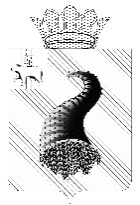 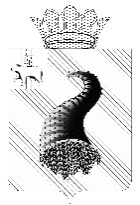 КОНТРОЛЬНО-СЧЕТНАЯ ПАЛАТА МУНИЦИПАЛЬНОГО ОБРАЗОВАНИЯ «КУНГУРСКИЙ МУНИЦИПАЛЬНЫЙ РАЙОН»  ул. Советская, 22 г. Кунгур, 617470, тел./факс 8-34-271-2-46-65  ОКПО 95891355 ОГРН 1065917021060   ИНН / КПП 5917594717 / 591701001 ОТЧЕТо результатах проведения контрольного мероприятия«Проверка исполнения бюджета Филипповского сельского поселения за 2017 год и первое полугодие 2018 года»1.Проверка исполнения бюджета Филипповского сельского поселения за 2017 год и первое полугодие 2018г. проведена на основании плана работы Контрольно-счетной палаты муниципального образования «Кунгурский муниципальный район» на 2018 год, распоряжения председателя Контрольно-счетной палаты от 23.07.2018г. № 13-п.2.	Цель контрольного мероприятия: целевое и эффективное использование средств бюджета поселения.3. Предмет контрольного мероприятия: средства бюджета поселения.4.	Объект контрольного мероприятия: - администрация Филипповского сельского поселения Кунгурского муниципального района;- Совет депутатов Филипповского сельского поселения.5.	По результатам контрольного мероприятия инспектором Контрольно-счетной палаты И.Н. Ланских был оформлен и подписан акт от 06.09.2018г. 6. Проверяемый период: 2017 год и первое полугодие 2018г.7. Объем проверенных средств: в 2017г. - 16 626,5 тыс. руб., первое полугодие 2018г. – 8 033,0 тыс. руб.8.	Пояснений и замечаний в адрес Контрольно-счётной палаты по вышеуказанному акту от руководителя учреждения в сроки, установленные ст.7 Закона Пермского края от 31.05.2012г. «Об отдельных вопросах организации и деятельности контрольно-счётных органов муниципальных образований Пермского края», не поступало.9. В процессе проведения контрольного мероприятия установлено следующее.9.1. Филипповское сельское поселение Кунгурского муниципального района Пермского края – муниципальное образование, в котором местное самоуправление осуществляется населением непосредственно и (или) через выборные и иные органы местного самоуправления, до 15.04.2018г. действовало на основании Устава, утвержденного решением Совета депутатов Филипповского сельского поселения от 28.05.2015г. № 21. С 16.04.2018г. сельское поселение действует на основании Устава, утвержденного Решением Совета депутатов Филипповского сельского поселения от 16.02.2018г. № 2. Главой Филипповского сельского поселения являлся Мельников Сергей Владимирович.Для соблюдения законодательства Российской Федерации, органами местного самоуправления, при составлении и рассмотрении проекта бюджета, утверждении и исполнении, контролю за его исполнением, в Филипповском сельском поселении разработано Положение о бюджетном процессе утвержденное решением Совета депутатов Филипповского сельского поселения от 15.11.2007г. № 24 (в редакции от 28.04.2008г. № 14, от 01.11.2008г. № 4, от 30.04.2009г. № 13, от 30.10.2009г. № 30, от 11.11.2010г. № 23, от 26.10.2011г. № 24, от 08.11.2012г. № 31, от 05.08.2013г. № 26, от 14.11.2013г. № 38, от 01.09.2014г. № 28, от 27.11.2015г. № 31) (далее по тексту - Положение о бюджетном процессе 2007г.). Решением Совета депутатов Филипповского сельского поселения от 10.11.2017г. № 26 утверждено Положение о бюджетном процессе, которое вступило в силу с 10.11.2017г.Для формирования расходной части   бюджета сельского поселения на 2017 год использовалась Методика планирования бюджетных ассигнований Филипповского сельского поселения, утвержденная распоряжением администрации Филипповского сельского поселения от 11.11.2016г. № 90. Бюджет Филипповского сельского поселения на 2017 год утвержден Советом депутатов Филипповского сельского поселения (решение от 23.12.2016 № 40) по расходам в сумме 13 740,4 тыс.руб., исходя из  прогнозируемого объема  доходов  13 740,4 тыс. руб.Бюджет поселения сформирован исходя из принципа сбалансированности (без дефицитности). В течение 2017 года Советом депутатов в бюджет сельского поселения были внесены шестью решениями изменения и дополнения. Бюджет сельского поселения в редакции решения Совета депутатов сельского поселения от 23.12.2017 № 46 «О внесении изменений в решение Совета депутатов № 40 от 23.12.2016 «О бюджете Филипповского сельского поселения  на 2017 год и на плановый период 2018 и 2019 годов» утвержден по доходам в объеме 16 073,4 тыс.руб., по расходам в объеме      16 720,4 тыс.руб., с плановым дефицитом 647,0 тыс.руб. (далее – Бюджет).Увеличение доходов бюджета за 2017 год по сравнению с первоначально утвержденным значением составило 2 333,0 тыс.руб. Расходная часть бюджета в течение года была увеличена на 2 980,0 тыс.руб.В течение 2017 года при исполнении бюджета поселения просматривалась тенденция опережающего роста поступлений доходов над исполнением расходов только во втором квартале, Бюджет поселения сформирован исходя из принципа сбалансированности (без дефицитности). По итогам 2017 года бюджет исполнен с превышением доходов над расходами в сумме 394,6 тыс.руб.9.2.Исполнение бюджета по доходам за 2017 годВ соответствии с утвержденным кассовым планом доходы на 2017 год в сумме 13 740,4 тыс. руб. формируются за счет налоговых доходов – 5 781,0 тыс. руб., доходов от использования имущества – 153,8 тыс. руб., безвозмездных поступлений – 7 805,6 тыс.руб. Уточненный кассовый план за 2017 год составил 16 073,4 тыс. руб.Фактически  за  2017  год бюджет поселения  по  доходам  исполнен  в  сумме 16 626,5 тыс. руб., в том числе:- налоговые доходы – 6 564,5 тыс.руб. (114 %);- доходы от использования имущества – 38,2 тыс.руб. (100 %);- доходы от компенсации затрат поселения – 105,6 тыс. руб. (100 %);- штрафы, санкции, возмещение ущерба - 11,0 тыс. руб. (100 %);- безвозмездные поступления – 9 907,2 тыс. руб. (98 %).План по доходам за 2017 год выполнен поселением на 103 % к уточненному плану и на 121 % к утвержденному плану: уточненный кассовый план за проверяемый период составил 16 073,4 тыс.руб., утвержденный план – 13 740,4 тыс.руб., исполнено – 16 626,5 тыс.руб.Объем поступлений налога на доходы физических лиц за 2017 год выше уточненных плановых показателей на 34,9 тыс.руб. или исполнение составило 103 % (план – 1 243,0 тыс.руб., факт – 1 277,9 тыс.руб.).Задолженность по НДФЛ во все уровни бюджета по данным налогового органа на 01.01.2018г. составила 126,0 тыс.руб, на 01.01.2017г. задолженность составляла 59,0 тыс.руб.Поступление доходов от уплаты акцизов за 2017 год планировалось в сумме 814,7 тыс. руб., фактически поступило 875,1 тыс. руб., что выше уточненного плана на 60,4 тыс. руб. или план перевыполнен на 7 %.	Доходы по налогу на имущество за 2017 год планировались в сумме 701,1 тыс. руб., фактически поступило – 1 049,2 тыс.руб., план перевыполнен на 50 %, по причине того, что первоначальный план по доходам занижен. По данным налогового органа задолженность по налогу на имущество физических лиц на 01.01.2018г. составила 276,0 тыс.руб., по сравнению с недоимкой на 01.01.2017г. (286,0 тыс.руб.) снизилась на 10,0 тыс.руб. или на 3 %.Уточненные доходы по земельному налогу за 2017 год планировались в сумме 1175,5 тыс.руб. Фактически при исполнении бюджета поступило 1 421,1 тыс. руб., перевыполнение плана составило 245,6 тыс. руб. или 21 % за счет сокращения недоимки.По данным налогового органа задолженность по земельному налогу на 01.01.2018г. числится в сумме 1866,0 тыс. руб. По сравнению с задолженностью на 01.01.2017г. (1 064,0 тыс. руб.) увеличение на 802,0 тыс.руб. или в 1,7 раза.Доходы по транспортному налогу за 2017 год планировались в сумме 1 826,9 тыс. руб., фактически поступило – 1 922,0 тыс.руб., что выше плановых назначений на 95,1 тыс.руб. или 5 %, за счет погашения задолженности прошлых лет.Задолженность по транспортному налогу с физических лиц по состоянию на 01.01.2018 года составила 2 225,0 тыс. руб., по сравнению с 01.01.2017 года (2 810,0 тыс. руб.), произошло снижение на 585,0 тыс. руб. или на 21 %. Задолженности по транспортному налогу с организаций по состоянию на 01.01.2018 года нет.Плановое поступление государственной пошлины за совершение нотариальных действий должностными лицами органов местного самоуправления за 2017 год составило 18,8 тыс.руб. Фактически при исполнении бюджета поступило 19,2 тыс. руб., план перевыполнен на 0,4 тыс. руб. или 2 %.Поступление доходов от сдачи в аренду имущества за 2017 год планировалось в сумме 29,7 тыс. руб., фактически поступило 100 % от ООО «Мой дом».Сдача в аренду муниципального имущества производится на основании Положения об аренде имущества муниципального образования «Филипповское сельское поселение», утвержденного решением Совета депутатов Филипповского сельского поселения от 12.10.2010г. № 22 (в редакции решения Совета депутатов Филипповского сельского поселения от 29.11.2010г. № 32) (далее по тексту - Положение об аренде имущества).Методика расчета арендной платы за муниципальное имущество Филипповского сельского поселения утверждена решением Совета депутатов Филипповского сельского поселения от 12.10.2010г. № 22 (далее по тексту - Методика расчета годовой арендной платы). В нарушение ч.1 ст.17.1 Федерального закона от 26.07.2006г. № 135-ФЗ «О защите конкуренции» (далее по тексту – ФЗ № 135 от 26.07.2006г.) администрацией Филипповского сельского поселения заключен договор от 30.12.2016г. аренды помещения без проведения конкурса или аукциона с ООО «Мой дом» (нежилое помещение общей площадью 12,6 кв. м, расположенное по адресу с. Филипповка, д.24а, для использования под офис) на срок с 01.01.2017 по 30.12.2017. Фактически арендная плата поступила по 31.12.2017г., т. е. за полный месяц (балансовая стоимость арендованного помещения составила 75,3 тыс. руб.).В нарушение п. 5.2. Положения об аренде имущества, п. 2.2.5. договора аренды от 30.12.2016г.  по истечении срока действия договора аренды арендатор не передал муниципальное имущество арендодателю по акту приема- передачи.	Передача муниципального имущества в безвозмездное пользование производится на основании положения, утвержденного решением Совета депутатов Филипповского сельского поселения от 28.05.2015г. № 22 «Об утверждении Положения «О порядке передачи муниципального имущества в безвозмездное пользование». В нарушение п. 2 ст. 2 положения о порядке передачи муниципального имущества в безвозмездное пользование, при отсутствии правовых оснований передано в безвозмездное пользование имущество по следующим договорам:- договор о передаче в безвозмездное пользование имущества Краевому государственному автономному учреждению «Пермский краевой многофункциональный центр предоставления государственных и муниципальных услуг» (далее по тексту – КГАУ «Пермский краевой МФЦ») от 30.07.2015г., сроком пользования на 10 лет (балансовая стоимость 20,5 тыс. руб.);- договор безвозмездного пользования недвижимым имуществом, находящимся в собственности, с Межмуниципальным отделом Министерства внутренних дел России «Кунгурский» от 02.03.2015г., сроком пользования по 31.12.2017 года (балансовая стоимость 16,6 тыс. руб.).Между администрацией Филипповского сельского поселения (далее по тексту - Концедент) заключены концессионные соглашения со следующими «Концессионерами»:- Обществом с ограниченной ответственностью «Мой дом», № 1 от 01.10.2016, срок действия 5 лет, объект здание котельной «Сталогмит» со всеми устройствами, общей площадью 208,4 км. м (балансовая стоимость 7686,7 тыс. руб.);- Обществом с ограниченной ответственностью «Мой дом», № 2 от 31.10.2016, срок действия 5 лет, объект здание котельной со всеми устройствами, расположенное по адресу Филипповка 47а, общей площадью 16,1 кв. м балансовая стоимость 3320,6 тыс. руб.);- Индивидуальным предпринимателем Шаравин П.Н., № 3 от 01.10.2016, срок действия 5 лет, объекты: башня Рожновского, скважины артезианские 5 штук, станция насосная 5 штук (балансовая стоимость 945,7 тыс. руб.).Объектами концессионных соглашений являются объекты теплоснабжения и объекты водоснабжения, что соответствует ст.4 Федерального закона от 21.07.2005 № 115-ФЗ «О концессионных соглашениях» (далее по тексту – Закон о концессионных соглашениях).Предметом Соглашений является обслуживание комплекса объектов теплоснабжения и холодного водоснабжения, а также выполнение реконструкции и модернизации имущественного комплекса объектов концессионных соглашений.Концессионные соглашения заключались без проведения торгов, на основании ст.37 Закона о концессионных соглашениях, однако в период проведения проверки не были предоставлены следующие документы:- предложение лица, выступающего с инициативой заключения концессионного соглашения с приложением проекта концессионного соглашения;- документ, определяющий орган, уполномоченный муниципальным образованием на рассмотрение предложения о заключении концессионного соглашения;- решение о возможности заключения концессионного соглашения в отношении конкретных объектов, предназначенных для осуществления деятельности, предусмотренной концессионным соглашением на представленных в предложении о заключении концессионного соглашения условиях;- информация о размещении решения о возможности заключения концессионного соглашения на предложенных инициатором условиях в десятидневный срок со дня принятия указанного решения на официальном сайте в информационно-телекоммуникационной сети «Интернет»;- информация об отсутствии заявок о готовности к участию в конкурсе на заключение концессионного соглашения на условиях, предусмотренных в предложении о заключении концессионного соглашения, от иных лиц;- решение о заключении концессионного соглашения с лицом, выступившим с инициативой о заключении концессионного соглашения на условиях, предусмотренных в предложении о заключении концессионного соглашения и проекте концессионного соглашения;- информация о направлении концессионеру проекта концессионного соглашения в течение пяти рабочих дней после принятия решения о заключении концессионного соглашения;- информация лица, выступающего с инициативой заключения концессионного соглашения, об источниках финансирования деятельности по исполнению концессионного соглашения.Проверить соответствие лица, выступающего с инициативой заключения концессионного соглашения, требованиям ч.4.11. ст.37 Закона о концессионных соглашениях не представилось возможным в связи с отсутствием документов.В нарушение п. 6.2 ч.1 ст.10 Закона о концессионных соглашениях, в концессионных соглашениях в отношении объектов теплоснабжения и объектов водоснабжения, не был определен размер концессионной платы, форма, порядок и сроки ее внесения.	Прочие поступления от использования имущества, находящегося в собственности поселения (плата за социальный наем жилья) при уточнении бюджета за 2017 год планировались в сумме 8,5 тыс. руб., фактически поступало 100 %, от ООО «Мой дом» за 1 квартал 2017г. В соответствии с реестром муниципального имущества Филипповского сельского поселения на 01.01.2017г. площадь имущества жилого фонда составляет 1332,6 кв. м (34 квартиры), в том числе признаны аварийными в 2016г. многоквартирные дома по адресу:- д. Беркутово ул. Мира д. 3, площадь которого 191,1 кв. м;- д. Исаковка д.45, площадь которого 298,3 кв. м.Постановлением администрации Филипповского сельского поселения от 20.11.2015г. № 351 утвержден тариф за социальный наем жилых помещений в муниципальном жилом фонде за 1 кв. м на 2017 год в размере 8,28 руб.Администрацией Филипповского сельского поселения на 01.01.2017г. заключены договора социального найма жилого помещения с нанимателями жилого помещения на общую площадь 630,2 кв. м, не заключены договора социального найма, но проживают в 19 квартирах общей площадью 702,4 кв. м. Недополучены доходы в сумме 69,8 тыс. руб. (8,28 руб. за 1 кв. м *702,4 кв. м) (балансовая стоимость 3014,5 тыс. руб.).Начисление и сбор с нанимателей жилых помещений платы за жилое помещение осуществляет ООО «Мой дом», соглашение от 09.01.2013г. Список квартир, находящихся на балансе администрации Филипповского сельского поселения к соглашению приложен, изменения и дополнения в список не вносились в течении всего периода. В нарушение п. 2.1.3. соглашения, не перечисляются в бюджет поселения собранные денежные средства, в срок не позднее 15 числа месяца, следующего за отчетным, как доходы от использования муниципальной собственности. Доходы от компенсации затрат поселения планировались в сумме 105,6 тыс. руб., поступили 100 %, в том числе от КГАУ «Пермский краевой МФЦ» - 8,9 тыс. руб., МБУК Филипповский дом культуры – 91,6 тыс. руб., от ГУ Пермское региональное отделение Фонда Социального страхования (перечисление в доход бюджета поселения остатков прошлых лет) – 5,1 тыс. руб. Поступили в бюджет поселения от КГАУ «Пермский краевой МФЦ» доходы от компенсации затрат за пользование нежилым помещением общей площадью 12,6 кв. м, расположенного по адресу д. Беркутово, д.109а по договору № 726 от 10.08.2015г.В договоре на возмещение затрат по коммунальным услугам и содержанию помещения предусмотрено, что пользователь возмещает затраты по коммунальным услугам на основании предъявленных надлежащим образом оформленных документов (счета, акт оказанных услуг) ежемесячно, в течении 7 рабочих дней с момента предъявления. Фактически администрацией Филипповского сельского поселения счета на возмещение расходов предоставляются за квартал.	При проверке полноты возмещения затрат поселения по коммунальным услугам и расходов по содержанию помещения установлено, что не полностью предъявлено поселением к возмещению коммунальных услуг и расходов по содержанию помещения КГАУ «Пермский краевой МФЦ», за август-ноябрь 2017 года за электроэнергию в сумме 1,2 тыс. руб., за теплоснабжение в сумме 4,7 тыс. руб. В результате этого допущено отвлечение бюджетных средств и не дополучены доходы от компенсации затрат поселения в сумме 5,9 тыс. руб.В соответствии с п.7. ст.48 Федерального закона от 07.02.2011 № 3-ФЗ «О полиции» органы местного самоуправления обязаны предоставлять в пределах границ муниципальных образований сотруднику полиции, замещающему должность участкового уполномоченного полиции, помещения для работы на обслуживаемом административном участке. Оборудование помещений мебелью, оргтехникой и средствами связи и обеспечение технической эксплуатации этих помещений (водоснабжение, отопление, освещение, уборка, ремонт) осуществляются за счет средств бюджетных ассигнований федерального бюджета. Администрацией Филипповского сельского поселения заключен договор безвозмездного пользования недвижимым имуществом, находящимся в собственности (нежилое помещение общей площадью 10,2 кв. м, расположенное по адресу д. Беркутово, д.109а) от 02.03.2015г. с Межмуниципальным отделом Министерства внутренних дел России «Кунгурский», срок пользования по 31.12.2017 года.  Пунктом 2.2.4. договора предусмотрено, что пользователь оплачивает коммунальные услуги, налоги и другие обязательные платежи, связанные с использованием имущества. Договор на возмещение затрат по коммунальным услугам за пользование нежилым помещением не заключен, отвлечены и не дополучены доходы в сумме 5,0 тыс. руб. Акт приема передачи помещения администрации Филипповского сельского поселения после окончания срока действия договора не оформлен.Штрафы, санкции, возмещение ущерба в бюджете поселения планировались на 2017 год в сумме 11,0 тыс. руб., поступили 100 % от физических лиц.За 2017 год в бюджет поселения поступило безвозмездных поступлений в сумме 9 907,2 тыс. руб., при плановых назначениях 10 138,6 тыс. руб., план не выполнен на 231,4 тыс. руб., в том числе:- возращена в бюджет Пермского края по заявке № 9 от 14.08.2017. не использованная субсидия на ремонт автомобильной дороги в с. Филипповка в сумме 217,2 тыс. руб. (сумма экономии по результатам процедуры закупки);- сокращена дотация на выравнивание бюджетной обеспеченности поселений из регионального фонда финансовой поддержки поселений в сумме 14,2 тыс. руб., изменение кассового плана по расходам № 2721 от 14.04.2017г.Дотации на выравнивание уровня бюджетной обеспеченности поступили в сумме 6 867,0 тыс. руб., при плане 6881,2 тыс. руб. в связи с сокращением дотации на выравнивание бюджетной обеспеченности поселений из регионального фонда финансовой поддержки поселений в сумме 14,2 тыс. руб.В соответствии с Законом Пермского края от 29.12.2016 № 34-ПК «О бюджете Пермского края на 2017 год и плановый период 2018 и 2019 годов» перечислены субсидии в общей сумме 1 282,3 тыс. руб., в том числе:- на ремонт автомобильных дорог общего пользования местного значения сельских и городских поселений Пермского края, в том числе дворовых территорий многоквартирных домов, проездов к дворовым территориям многоквартирных домов в сумме 524,2 тыс. руб.;- на ремонт автомобильных дорог общего пользования местного значения сельских и городских поселений Пермского края, осуществляемых за счет средств, не относящихся к бюджетным ассигнованиям дорожного фонда Пермского края в сумме 608,1 тыс. руб.;- на поддержку отрасли культуры в сумме 150,0 тыс. руб.В соответствии с Федеральным законом от 06.10.2003г. № 131-ФЗ «Об общих принципах организации местного самоуправления в Российской Федерации» и на основании Закона Пермского края 29.12.2016 № 34-ПК «О бюджете Пермского края на 2017 год и плановый период 2018 и 2019 годов», перечислены субвенции, выделяемые из регионального фонда компенсаций на выполнение отдельных государственных полномочий органов государственной власти Пермского края в сумме 213,0 тыс.руб., в том числе:1. на осуществление первичного воинского учета на территориях, где отсутствуют военные комиссариаты в сумме 181,8 тыс. руб.;  2. на предоставление мер социальной поддержки по оплате жилищно- коммунальных услуг отдельным категориям граждан, работающим и проживающим в сельской местности и поселках городского типа в сумме 29,4 тыс. руб.;3. на составление протоколов об административном правонарушении в сумме 1,8 тыс. руб. Иные межбюджетные трансферты, передаваемые бюджетам поселений, составили в сумме 1 535,2 тыс. руб., в том числе:В рамках муниципальной программы «Развитие жилищно-коммунального хозяйства, дорожной и уличной сети Кунгурского муниципального района» - 1385,2 тыс. руб.:- на ремонт наружных сетей канализации на пересечении ул. Солнечная и ул. Сылвенская в с. Филипповка – 95,0 тыс. руб.;- на ремонт участка водопровода по ул. Солнечная от переулка Художественный до д. № 2 в с. Филипповка – 95,2 тыс. руб.;- на ремонт наружных сетей водопровода по ул. Молодежная от водонапорной башни до д. № 1 в с. Филипповка – 24,0 тыс. руб.;- на ремонт наружных сетей водопровода по ул. Солнечная от ул. Дружба до д. № 2б в с. Филипповка – 13,0 тыс. руб.;- на ремонт скважины № 1/93 в с. Филипповка – 78,0 тыс. руб.;- на ремонт скважины № 58 40 в с. Филипповка – 80,0 тыс. руб.;- на ремонт Na-катионитовой водоподготовительной установки – 53,0 тыс. руб.;- на устройство канализационного колодца между домами с. Филипповка 22 и с. Филипповка 26 – 28,8 тыс. руб.;- на ремонт водопровода под автодорогой к дому с. Филипповка 22 – 68,0 тыс. руб.;- на ремонт наружных сетей водопровода от детского сада до д. № 47а в с. Филипповка – 850,2 тыс. руб.В рамках муниципальной программы «Общественная безопасность на территории Кунгурского муниципального района» на приобретение и установку системы видеонаблюдения в д. Беркутово в близи моста через реку Сылва – 150,0 тыс. руб.Прочие безвозмездные поступления в бюджет сельского поселения поступили сумме 21,1 тыс. руб., по заключенному договору о безвозмездной благотворительной помощи № 1 от 11.05.2017г. с Шемелиным А. С.  в сумме 21,1 тыс. руб. - для участия Филипповского сельского поселения в муниципальной программе Кунгурского муниципального района «Улучшение жилищных условий молодых семей на территории Кунгурского муниципального района».Из бюджета сельского поселения произведен возврат прочих остатков субсидий и иных межбюджетных трансфертов, имеющих целевое назначение, прошлых лет, не использованных по состоянию на 01.01.2017 года в общей сумме 11,4 тыс.руб., в том числе:- в доход бюджета Пермского края - 9,9 тыс. руб. предоставление мер социальной поддержки по оплате жилищно-коммунальных услуг отдельным категориям граждан, работающим и проживающим в сельской местности и поселках городского типа, заявка на возврат № 7 от 23.01.2017г.;- в бюджет Кунгурского муниципального района не использованные иные межбюджетные трансферты в сумме 1,5 тыс. руб. 23.01.2017г.В соответствии с п. 5 ст. 242 Бюджетного кодекса РФ, не использованные по состоянию на 1 января текущего финансового года межбюджетные трансферты, полученные в форме субсидий, субвенций и иных межбюджетных трансфертов, имеющих целевое назначение, возвращены в доход бюджета, из которого они были ранее предоставлены, в течение первых 15 рабочих дней текущего финансового года.9.3. Исполнение бюджета по расходам за 2017 годРасходы бюджета сельского поселения за 2017 год в соответствии с утвержденным кассовым планом составили 13 740,4 тыс.руб. В связи с уточнениями, внесенными решениями Совета депутатов Филипповского сельского поселения, расходная часть бюджета за 2017 год увеличилась на 2 980,0 тыс.руб. и составила 16 720,4 тыс.руб.Фактически за 2017 год кассовые расходы составили 16 231,9 тыс. руб., в том числе:- общегосударственные вопросы – 4 112,2 тыс. руб. (100 %);- национальная оборона – 181,8 тыс. руб. (100 %);- национальная безопасность и правоохранительная деятельность – 52,4 тыс. руб. (100 %);- национальная экономика – 3 869,0 тыс.руб. (91 %);- жилищно-коммунальное хозяйство – 4 501,3 тыс. руб. (98 %);- культура, кинематография – 3 159,9 тыс. руб. (100 %);- социальная политика – 316,7 тыс. руб. (100 %);- физическая культура и спорт – 38,6 тыс. руб. (100 %).  Исполнение бюджета сельского поселения за 2017 год составило 97 % к уточненному плану и 118 % к утвержденному плану. Сумма расходов, предусмотренных за 2017 год по разделу 0100 «Общегосударственные вопросы» составила 4 117,3 тыс. руб. Кассовое исполнение составило 4 112,2 тыс. руб. (100 %), в том числе расходы:- по подразделу 0102 «Функционирование высшего должностного лица муниципального образования» – 794,8 тыс. руб. (100 %);-	по подразделу 0103 «Функционирование представительных органов муниципального образования» – 70,6 тыс. руб. (100 %);-   по подразделу 0104 «Функционирование местных администраций» – 2 870,1 тыс. руб. (100 %);- по подразделу 0107 «Обеспечение проведения выборов и референдумов» - 26,5 тыс. руб. (100 %);-   по подразделу 0113 «Другие общегосударственные вопросы» – 350,2 тыс. руб. (99 %), которые израсходованы на: - исполнение решений судов по постановлению об административных правонарушениях – 100,0 тыс. руб.;- уплату членских взносов в Совет муниципальных образований – 23,0 тыс. руб.;- предоставление доступа к интернет сайту – 61,3 тыс. руб.;- оплату услуг средств массовой информации – 39,6 тыс. руб.;- проведение мероприятий местного значения – 20,0 тыс. руб.;- содержание имущества, находящегося в муниципальной собственности – 92,8 тыс. руб.;- трудоустройство несовершеннолетних детей – 13,5 тыс. руб.;При проверке расходов по разделу 0100 «Общегосударственные вопросы» установлено следующее:	1.Размер денежного содержания главы сельского поселения установлен Положением о размере денежного содержания главы Филипповского сельского поселения, утвержденным решением Совета депутатов Филипповского сельского поселения от 25.03.2013г. № 11 (в редакции решений Совета депутатов Филипповского сельского поселения от 26.11.2016г. № 36, от 25.12.2017г. № 49) (далее по тексту - Положение о размере денежного содержания главы). 	Производилось начисление и выплата премий за месяц главе сельского поселения, не предусмотренных Положением о размере денежного содержания главы. Неправомерные выплаты за 2017 год составили в сумме 40,4 тыс. руб.	В соответствии с распоряжениями администрации Филипповского сельского поселения от 02.06.2017 № 9-р и от 29.09.2017 № 22-р главе Филипповского сельского поселения предоставлен очередной оплачиваемый отпуск на 50 календарных дней. Нормативными правовыми актами поселения не установлена продолжительность ежегодного оплачиваемого отпуска главы Филипповского сельского поселения. 2.Оплата труда муниципальных служащих производилась на основании Положения о денежном содержании муниципальных служащих Филипповского сельского поселения, утвержденного решением Совета депутатов сельского поселения от 01.06.2012г. № 18 (в редакции решений Совета депутатов Филипповского сельского поселения от 14.01.2013г. № 3, от 26.11.2016г. № 35, от 28.09.2017г. № 23, от 25.12.2017г. № 51) (далее по тексту – Положение о денежном содержании муниципальных служащих).	Производилось начисление и выплата премий за месяц муниципальным служащим, не предусмотренных Положением о денежном содержании муниципальных служащих. Неправомерные выплаты за 2017 года составили в сумме 265,2 тыс. руб.Козлова Е.Б. (ведущий специалист по бухгалтерскому учету и отчетности, главный бухгалтер) принята по срочному трудовому договору от 07.04.2016г. на период отпуска по уходу за ребенком. Согласно п. 6 ст. 2 Закона Пермского края от 01.07.2011г. № 787-ПК «О классных чинах муниципальных служащих в Пермском крае» (далее по тексту - Закон Пермского края № 787-ПК), муниципальным служащим, замещающим должности муниципальной службы на определенный срок полномочий на основании срочного трудового договора (контракта), классные чины присваиваются по результатам квалификационного экзамена в порядке, установленном Законом Пермского края № 787-ПК. Классный чин Козловой Е.Б. по результатам квалификационного экзамена не присваивался.В соответствии с п.3 и 4 ст. 9 Закона Пермского края № 787-ПК, в случае поступления на муниципальную службу гражданина Российской Федерации, имеющего классный чин или квалификационный разряд, присвоенный на федеральной государственной гражданской службе, государственной гражданской службе Пермского края, государственной гражданской службе другого субъекта Российской Федерации или муниципальной службе в другом субъекте Российской Федерации, ему сохраняется месячный оклад в соответствии с присвоенным ему классным чином, либо иная дополнительная выплата за присвоенный указанному лицу классный чин или квалификационный разряд. Основанием для сохранения муниципальному служащему выплаты, является справка о размере выплат за классный чин (квалификационный разряд), оформленная согласно приложению 2 к Закону Пермского края № 787-ПК.Так как Козловой Е.Б. не предоставлена справка о размере выплаты за классный чин с прежнего места работы, в администрации Филипповского сельского поселения не проводился квалификационный экзамен, неправомерно начислен и выплачен оклад за классный чин «Референт муниципальной службы муниципального образования Пермского края 1-го класса» в сумме 29,6 тыс. руб.	Распоряжением администрации Филипповского сельского поселения от 01.03.2017г. № 8-к установлена надбавка за классный чин Зотовой Д.В. (ведущий специалист администрации по имуществу, землеустройству и градостроительству) с 14.02.2017г., фактически оплата производилась с 01.01.2017г., переплата составила за январь-февраль 2,0 тыс. руб. Также без учета фактически отработанного времени начислялся ежемесячный оклад за классный чин в течении года, переплата составила 1,7 тыс. руб. Решением Совета депутатов Филипповского сельского поселения от 28.09.2017 № 23 внесены изменения в приложение № 2 к Положению о денежном содержании муниципальных служащих, в соответствии с которым увеличены оклады за классный чин с 01.03.2017г. (п. 2 решения Совета депутатов Филипповского сельского поселения от 28.09.2017 № 23). Фактически оклады за классный чин начислены в повышенном размере с 01.01.2017г., неправомерные выплаты за январь-февраль 2017г. составили 3,1 тыс. руб., в том числе:- Вишняковой Т.Г. (ведущий специалист администрации по работе с населением) – 0,7 тыс. руб.;- Паначевой М.В. (ведущий специалист по финансам и экономике) – 0,8 тыс. руб.;- Сталиновой Н.В. (ведущий специалист администрации по правовому обеспечению (юрист)) – 0,7 тыс. руб.;- Михляевой С. В. (ведущий специалист по бухгалтерскому учету) – 0,9 тыс. руб.При отсутствии правового основания выплачена премия по итогам работы за октябрь 2017 года Балбериной А.В. (ведущему специалисту по финансам и экономике) в сумме 2,9 тыс. руб.	3.Оплата труда работников рабочих профессий администрации Филипповского сельского поселения производилась на основании Положения об оплате труда работников рабочих профессий Филипповского сельского поселения (далее по тексту – Положение об оплате труда работников рабочих профессий), утвержденного Решением Совета депутатов Филипповского сельского поселения от 12.10.2010г. № 20 (в редакции решений Совета депутатов Филипповского сельского поселения от 14.01.2013г. № 2, от 26.11.2016г. № 38, от 25.12.2017г. № 53).	Наименование рабочих профессий не соответствует Общероссийскому классификатору профессий рабочих, должностей служащих и тарифных разрядов ОК 016-94, утвержденному Постановлением Госстандарта РФ от 26.12.1994 № 367.	Кроме того, наименование рабочих профессий в штатном расписании администрации Филипповского сельского поселения на 01.01.2017г., в табелях учета рабочего времени не соответствует наименованиям, предусмотренным Положением об оплате труда работников рабочих профессий.В нарушение ст. 133 Трудового кодекса РФ, месячная заработная плата водителя, полностью отработавшего за этот период норму рабочего времени и выполнившего нормы труда (трудовые обязанности), за 2017г. начислена ниже минимального размера оплаты труда, установленного Соглашением о минимальной заработной плате в Пермском крае на 2017-2019 годы (заключено в г. Перми 11.11.2016г. № СЭД-01-37-89).   	4. Расчет среднего заработка для оплаты отпусков производится с нарушением Положения об особенностях порядка исчисления средней заработной платы, утвержденного Постановлением Правительства РФ от 24.12.2007г. № 922, а именно при повышении тарифных ставок, окладов (должностных окладов), денежного вознаграждения с 01.01.2017г., средний заработок работников не повышался в расчетном периоде за предшествующий повышению период времени, на коэффициент увеличения (п. 16).  5. Без оформления путевого листа осуществлена заправка служебного автомобиля в выходной день (19.03.2017г.) в количестве 30 литров на сумму 1,1 тыс. руб. 6. Пунктом 3.4. Учетной политики для целей бюджетного учета, утвержденной распоряжением администрации Филипповского сельского поселения от 30.12.2016г. № 113 установлено, что норма расхода горюче-смазочных материалов определяется специализированной организацией и утверждается приказом руководителя учреждения. Фактически норма расхода ГСМ на 100 км пробега утверждена распоряжением администрации Филипповского сельского поселения от 14.02.2014г. № 13 исходя из технических характеристик автомобиля в следующих размерах: по городу - 14,1 л, в загородном цикле - 8,8 л, в смешанном - 10,8 л.  Списание ГСМ производится ежемесячно согласно расчету бухгалтерии в соответствии с показаниями спидометра автотранспортного средства по норме 14,1 л на 100 км пробега. В путевых листах фактический маршрут пролегает по г. Кунгуру и по сельскому поселению, исходя из этого при списании ГСМ следовало применять норму по смешанному циклу в размере 10,8 л на 100 км пробега. В результате пересписан бензин в количестве 631 литров на сумму 23,3 тыс. руб.В штатном расписании на 01.01.2017г. утверждена должность водителя в размере 0,5 ставки, в табеле учета использования рабочего времени водитель табелируется по 4 часа. Согласно путевых листов, в которых указывается время выезда из гаража и время возвращения в гараж, он работал 8 часов. 7. Между администрацией Филипповского сельского поселения и Муниципальным бюджетным учреждением культуры «Филипповский Дом культуры» (далее по тексту – МБУК «Филипповский Дом культуры») заключен договор о передаче муниципального имущества в оперативное управление от 09.01.2017г., в том числе части административного здания по адресу д. Беркутово 109а, общей площадью 198,42 кв. м. Допущено отвлечение бюджетных средств на уплату налога на имущество за часть здания переданную в оперативное управление площадью 198,42 кв. м в сумме 1,5 тыс. руб.Между администрацией Филипповского сельского поселения и Муниципальным бюджетным учреждением культуры «Библиотека имени Ф.Ф. Павленкова Филипповского сельского поселения» (далее по тексту – МБУК «Библиотека им. Ф.Ф. Павленкова Филипповского сельского поселения») заключен договор о передаче муниципального имущества в оперативное управление от 12.02.2015г., в том числе части здания по адресу с. Филипповка д. 24, общей площадью 115,3 кв. м. Допущено отвлечение бюджетных средств на уплату налога на имущество за часть здания переданную в оперативную управление площадью 115,3 кв. м в сумме 12,7 тыс. руб.	8. В 2017 году были выставлены требования об уплате пени и штрафов на общую сумму 100,7 тыс. руб., допущено неэффективное использование средств Администрацией Филипповского сельского поселения.	9.  По подразделу 0107 «Обеспечение проведения выборов и референдумов» сумма расходов на 2017 год утверждена и фактически израсходована в размере 26,5 тыс.руб., на подготовку и проведение местного референдума в Филипповском сельском поселении.10. По подразделу 0111 «Резервный фонд» сумма расходов на 2017 год утверждена в размере 100,0 тыс.руб., в течение года средства не использовались.11. Превышение нормативов формирования расходов на содержание органов местного самоуправления Филипповского сельского поселения, утвержденных Постановление Правительства Пермского края от 18.11.2016 № 1052-п «О нормативах формирования расходов на оплату труда депутатов, выборных должностных лиц местного самоуправления, осуществляющих свои полномочия на постоянной основе, муниципальных служащих и содержание органов местного самоуправления муниципальных образований Пермского края на 2017 год и на плановый период 2018-2019 годов» не установлено.	По разделу 0200 «Национальная оборона» на осуществление первичного воинского учета, где отсутствуют военные комиссариаты, за счет субвенций произведены расходы в сумме 181,8 тыс. руб. 100 % к уточненному плану.Уточненные расходы по разделу 0300 «Национальная безопасность и правоохранительная деятельность» были запланированы в сумме 52,4 тыс.руб., фактически расходы составили 100 %, по подразделу 0314 «Другие вопросы в области национальной безопасности и правоохранительной деятельности» на мероприятия по пожарной безопасности, в том числе:- на изготовление и зимнее содержание проруби от не замерзания для противопожарного забора воды из открытого источника в с. Филипповка, д. Беркутово и Песчанка - 46,5 тыс. руб., - обслуживание пожарных гидрантов – 5,8 тыс. руб.Уточненные расходы по разделу 0400 «Национальная экономика» планировались в сумме 4 246,0 тыс. руб., фактические расходы составили 3 869,0 тыс. руб., в том числе:- по подразделу 0406 «Водное хозяйство» расходы в сумме 3,2 тыс. руб. направлены на приобретение знаков «Купание запрещено» 5 шт. и «Выход на лед запрещен» 5 шт.;	- по подразделу 0409 «Дорожное хозяйство (дорожные фонды)» расходы в сумме 3 865,8 тыс. руб., которые направлены:1). содержание автомобильных дорог – 2 436,4 тыс. руб. в том числе на:- зимнее содержание – 1 373,6 тыс. руб., - грейдирование дорог – 168,5 тыс. руб., - щебень известняковый дорожный 343,14 тонн – 118,7 тыс. руб., - услуги по выравниванию дорог – 296,7 тыс. руб., - установку дорожных знаков – 60,0 тыс. руб., - транспортные услуги по вывозу щебня – 83,3 тыс. руб., - услуги по очистке водоотводных кюветов – 56,6 тыс. руб.,- геодезическую съемку автомобильных дорог – 80,0 тыс. руб., - очистку от снега подъездных путей к скважинам – 100,0 тыс. руб., - подготовка проектов организации дорожного движения на дорогах Филипповского сельского поселения - 99,0 тыс. руб.2). капитальный ремонт и ремонт автомобильных дорог – 1 279,4 тыс. руб., в том числе:- ремонт дороги в с. Филипповка от д.270 до ул. Молодежная (0,502 км) – 651,6 тыс. руб., - ремонт дороги по ул. Полевая от пер. ул. Солнечная до пер. ул. Кольцевая в с. Филипповка (0,370 км) – 561,6 тыс. руб.,- на составление сметы на ремонт дорог - 35,4 тыс. руб. (в том числе в с. Филипповка: от д.270 до ул. Молодежная (0,502 км) – 4,0 тыс. руб., по ул. Полевая от пер. ул. Солнечная до пер. ул. Кольцевая (0,370 км) – 6,3 тыс. руб., на восстановление покрытия дорожного полотна от детского сада до дома 47 – 4,9 тыс. руб., в д. Беркутово от д.110 до д. 118 – 6,5 тыс. руб. и от моста до дома 110 – 6,4 тыс. руб., в д. Исаковка ул. Полевая от дома 61-2 до дома 48а – 7,3 тыс. руб.);- за строительный контроль - 30,8 тыс. руб.3). приобретение и установку системы видеонаблюдения в д. Беркутово в близи моста через реку Сылва в рамках муниципальной программы «Общественная безопасность на территории Кунгурского муниципального района» - 150,0 тыс. руб.При проверке данного подраздела, установлено следующее:В соответствии с реестром муниципального имущества Филипповского сельского поселения на 01.01.2017г. числятся автомобильные дороги, протяженность которых составляет 37,6 км, право собственности на автомобильные дороги в Управлении Росреестра не зарегистрировано. В бухгалтерском учете автомобильные дороги не числятся.В нарушение п. 5 ст. 13 Федерального закона от 08.11.2007г. № 257-ФЗ «Об автомобильных дорогах и о дорожной деятельности в Российской Федерации и о внесении изменений в отдельные законодательные акты Российской Федерации» сельским поселением не утвержден перечень автомобильных дорог.Решением Совета депутатов Филипповского сельского поселения от 31.12.2013г. № 60 утверждено Положение о создании муниципального дорожного фонда Филипповского сельского поселения (в редакции решений Совета депутатов Филипповского сельского поселения от 16.07.2015г. № 25, от 27.11.2015г. № 40, от 14.07.2017г. № 19). 	Дорожный фонд сформирован в соответствии с данным Положением и утвержден на 2017г. в объеме 3 353,1 тыс. руб.  Согласно уточненному плану дорожный фонд за 2017г. составил 4 242,8 тыс. руб. Решением Совета депутатов Филипповского сельского поселения № 1 от 31.03.2017г. были направлены остатки дорожного фонда 2016г. в сумме 649,8 тыс. руб. В течении проверяемого периода перечислена субсидия на ремонт автомобильных дорог общего пользования местного значения сельских и городских поселений Пермского края в сумме 638,1 тыс. руб., а также в рамках муниципальной программы «Общественная безопасность на территории Кунгурского муниципального района» на приобретение и установку системы видеонаблюдения в д. Беркутово в близи моста через реку Сылва – 150,0 тыс. руб. Решением Совета депутатов Филипповского сельского поселения от 14.07.2017г. № 19 внесены изменения в Положение о создании муниципального дорожного фонда Филипповского сельского поселения, в соответствии с которым уменьшен процент прогнозируемого объема транспортного налога с 100% до 70%. На основании этого уменьшен дорожный фонд на 548,2 тыс.руб. Фактически исполнено в сумме 3 865,8 тыс. руб. или 91 %. Остаток неиспользованных ассигнований 377,0 тыс. руб.	В нарушение ч.1 ст.779 Гражданского кодекса РФ, в договорах на оказание услуг не указываются определенные действия, которые должен совершить исполнитель: перечень (вид) услуг, объем услуг, место оказания услуг, объекты, на которые направлено оказание услуг, в том числе:- с ООО «Веритас» договор № 6 от 01.08.2017г. по грейдированию дорог, не указан перечень и протяженность дорог, стоимость 38,4 тыс. руб.; - с ООО «Веритас» договор по расчистке тротуаров Филипповского поселения протяженностью 2050 метров, от выпавшего снега и устранения гололеда, не указано место оказания услуг и периодичность оказываемых услуг: № 11 от 01.11.2017г.  стоимость 45,0 тыс. руб.; № 12 от 01.12.2017г. - 60,1 тыс. руб.; - с ИП Зинченко А.А. по очистке дорог от снега на территории Филипповского сельского поселения в договорах не указан перечень и протяженность дорог: от 14.02.2017г. на сумму 173,6 тыс. руб., от 09.03.2017г. на сумму 70,4 тыс. руб., от 21.03.2017г. на сумму 66,0 тыс. руб.,   от 01.11.2017г. стоимость 52,8 тыс. руб.В договорах на оказание услуг предусмотрена оплата за оказанную услугу за 1 час, фактически администрацией Филипповского сельского поселения принимались оказанные услуги по актам выполненных работ, в которых не указано количество отработанных часов, в результате оплата выполненных работ произведена не обоснована на сумму 200,7 тыс. руб., в том числе по договорам:-  с ИП Щеколдин А.А. договор № 23-2017 от 01.11.2017г. по оказанию услуг по выравниванию дорог на сумму 97,6 тыс. руб., услуги оказываются экскаватором-погрузчиком за 1 час - 1350 руб. и а/м КАМАЗ-6520 за 1 час - 1300 руб., акт оказанных услуг № 163 от 01.12.2017г. на сумму 71,6 тыс. руб.;- ИП Билетов В.В. договор № 44/11-2017 от 25.11.2017г. по оказанию услуг по очистке дорог от снега в с. Филипповка, д. Беруково и Песчанка на сумму 92,0 тыс. руб., услуги оказываются трактором Т-150 за 1 час - 2000 руб., акт оказанных услуг № 56 от 05.12.2017г. на ту же сумму;- ООО «Успех» договор № 1 от 20.11.2017г. по оказанию услуг по вывозу щебня в с. Филипповка на сумму 22,8 тыс. руб., услуги оказываются, а/м КАМАЗ за 1 час - 950 руб., акт оказанных услуг № 1 от 24.11.2017г. на ту же сумму;- ИП Акентьев В.Н. договор от 10.10.2017г. по грейдированию дорог в с. Филипповка на сумму 14,3 тыс. руб., услуги оказываются трактором Т-150 за 1 час - 950 руб., акт оказанных услуг № 1 от 24.11.2017г. на ту же сумму.В 2017 году произведен ремонт дорог на сумму 1223,5 тыс. руб., в том числе:- за счет субсидий в с. Филипповка: от д.270 до ул. Молодежная (0,502 км) – 608,1 тыс. руб., по ул. Полевая от пер. ул. Солнечная до пер. ул. Кольцевая (0,370 км) – 524,2 тыс. руб.,- за счет местного бюджета в с. Филипповка: от д.270 до ул. Молодежная (0,502 км) – 47,4 тыс. руб., по ул. Полевая от пер. ул. Солнечная до пер. ул. Кольцевая (0,370 км) - 43,8 тыс. руб.Факт принадлежности автомобильных дорог, на которых произведен ремонт, администрации Филипповского сельского поселения ничем не подтверждён, как объекты, в бухгалтерском учете отсутствуют и в Реестре муниципального имущества Филипповского сельского поселения на 01.01.2017г. не числятся. В связи с этим расходы в сумме 1223,5 тыс. руб. являются неправомерными, в том числе:- ремонт дороги в с. Филипповка от д.270 до ул. Молодежная (0,502 км) – 655,5 тыс. руб.;- ремонт дороги в с. Филипповка по ул. Полевая от пер. ул. Солнечная до пер. ул. Кольцевая (0,370 км) – 568,0 тыс. руб.Администрацией Филипповского сельского поселения заключены муниципальные контракты с МУП «Служба капитального строительства» на составление смет по проведению ремонта, произведена их оплата на основании актов выполненных работ на сумму 25,1 тыс. руб., в том числе по муниципальным контрактам:  - от 06.04.2017г. № 48с составление сметы на ремонт автомобильной дороги в д. Беркутово от моста до дома 110, на сумму 6,4 тыс. руб.;- от 06.04.2017г. № 53с составление сметы на ремонт автомобильной дороги в д. Беркутово от д.110 до д. 118, на сумму 6,5 тыс. руб.;- от 09.06.2017г. № 102с составление сметы на восстановление покрытия дорожного полотна от детского сада до дома 47, на сумму 4,9 тыс. руб.;- от 18.10.2017г. № 184с составление сметы на ремонт автомобильной дороги в д. Исаковка ул. Полевая от дома 61-2 до дома 48а, на сумму 7,3 тыс. руб. На момент осуществления контрольного мероприятия, фактически ремонтные работы не проводились. В нарушение ст. 34 Бюджетного кодекса РФ, не соблюден принцип эффективности использования бюджетных средств, при составлении и исполнении бюджетов участники бюджетного процесса в рамках установленных им бюджетных полномочий должны исходить из необходимости достижения заданных результатов с использованием наименьшего объема средств (экономности) и (или) достижения наилучшего результата с использованием определенного бюджетом объема средств (результативности), в сумме 25,1 тыс. руб. Сумма расходов, предусмотренных уточненной бюджетной росписью за 2017 год по разделу 0500 «Жилищно-коммунальное хозяйство», составила 4 607,7 тыс. руб. Кассовое исполнение составило 4 501,3 тыс. руб. или 98 %.По подразделу 0501 «Жилищное хозяйство» в сумме 76,4 тыс. руб. расходы направлены на:- капитальный ремонт и ремонт муниципального жилого фонда 34,4 тыс. руб. (в том числе   ремонт электропроводки в жилом доме в с. Филипповка 66-2 – 15,5 тыс. руб., взносы по капитальному ремонту муниципального жилого фонда - 18,9 тыс. руб.);- мероприятия в области жилищного хозяйства – 42,0 тыс. руб., в том числе оплата услуг технического обслуживания внутридомового газового оборудования многоквартирного жилого дома (д. Беркутово д.72а – 8 квартир и по ул. Мира д.3- 12 квартир) – 14,9 тыс. руб., техническая инвентаризация многоквартирного жилого дома в с. Филипповка 23 – 25,1 тыс. руб., на составление сметы по восстановлению жилого дома № 4 в д. Чикали после пожара – 2,0 тыс. руб.).При проверке данного подраздела, установлено следующее:Администрацией Филипповского сельского поселения с ООО «Строительная компания «Электромонтаж» заключен договор подряда № 943-П/17 от 03.02.2017г. на оказание работ по ремонту электропроводки в муниципальном доме по адресу с. Филипповка 66-2, стоимость работ 15,5 тыс. руб. Факт принадлежности дома по адресу с. Филипповка 66-2 администрации Филипповского сельского поселения ничем не подтверждён, как объект, в реестре муниципального имущества МО «Филипповское с/п» на 01.01.2017г. и по данным бухгалтерского учета  отсутствует. В связи с этим расходы в сумме 15,5 тыс. руб. являются неправомерными.Администрацией Филипповского сельского поселения с ГУП «Центр технической инвентаризации Пермского края» заключен договор № 17/8 от 09.02.2017г. по выполнению работ по технической инвентаризация объекта, многоквартирного жилого дома в с. Филипповка 23, стоимость работ 25,1 тыс. руб.Факт принадлежности многоквартирного жилого дома по адресу с. Филипповка 23 администрации Филипповского сельского поселения ничем не подтверждён, как объект, в реестре муниципального имущества МО «Филипповское с/п» на 01.01.2017г. и по данным бухгалтерского учета отсутствует. В связи с этим расходы в сумме 25,1 тыс. руб. являются неправомерными.Администрацией Филипповского сельского поселения произведены расходы по подразделу 0501 «Жилищное хозяйство» целевой статье 5521375200 «Мероприятия в области жилищного хозяйства» на составление сметы по восстановлению жилого дома № 4 в д. Чикали после пожара в сумме 2,0 тыс. руб.В соответствии с приложением 1 к распоряжению от 13.11.2015 № 323 «О применении бюджетной классификации при формировании структуры расходов бюджета», данные расходы следовало отразить по целевой статье 5521375100 «Капитальный ремонт и ремонт муниципального жилого фонда». Средства бюджета поселения в сумме 2,0 тыс. руб. израсходованы на цели, не предусмотренные документом, являющимися правовым основанием для использования указанных средств, что в соответствии со ст. 306.4 Бюджетного кодекса РФ, являются нецелевым использованием бюджетных средств.По подразделу 0502 «Коммунальное хозяйство» израсходованы средства в сумме 2 922,9 тыс. руб., в том числе: - в рамках муниципальной программы Кунгурского муниципального района «Развитие жилищно-коммунального хозяйства, дорожной и уличной сети Кунгурского муниципального района» - 1 385,2 тыс. руб.;- на мероприятия в области коммунального хозяйства – 1 390,8 тыс. руб., в том числе по коррозийному надзору за подземными коммуникациями и обслуживание электрохимической защиты на газопроводе – 108,7 тыс. руб.; оплата за техническое обслуживание газоснабжение жилых домов частного сектора – 214,9 тыс. руб.; услуги по установке глубинного насоса на скважине в с. Филипповка – 4,5 тыс. руб.; составление тех. плана на водопроводную и канализационную сеть в с. Филипповка – 76,4 тыс. руб.; на приобретение 3 насосов – 141,3 тыс. руб.; кап. рем погружного электродвигателя – 68,6 тыс. руб.; обследование электроустановки на  скважине – 10,1 тыс. руб.; приобретение материалов для ремонта водопровода в с. Филипповка – 101,9 тыс. руб., в д. Беркутово - 15,5 тыс. руб. и в д. Исаковка – 29,4 тыс. руб.; проведение пусконаладочных работ и режимно-наладочных испытаний газового водогрейного котла – 99,7 тыс. руб.; чистка канализационной сети с. Филипповка – 99,5 тыс. руб.; составление сметы на ремонт водопровода – 37,2 тыс. руб.; за ликвидацию скважины в д. Исаковка – 99,1 тыс. руб.; ремонт водопровода – 237,2 тыс. руб.; подвоз воды – 3,1 тыс. руб.; ремонт канализационной сети – 2,3 тыс. руб.; разработка пред проектной документации  по размещению водозаборных скважин, в целях установления возможности эксплуатации скважин для хозяйственно-питьевого водоснабжения – 40,5 тыс. руб.; ремонт скважин – 0,9 тыс. руб.; - на уплату налога на имущество – 146,9 тыс. руб.При проверке данного подраздела, установлено следующее:Порядок предоставления сельским поселениям из бюджета Кунгурского муниципального района межбюджетных трансфертов утвержден решением Земского Собрания от 25.12.2008г. № 171 (далее по тексту - Порядок предоставления сельским поселениям из бюджета Кунгурского муниципального района межбюджетных трансфертов).При выделении иных межбюджетных трансфертов на выполнение полномочий по вопросам местного значения сельским поселениям из бюджета Кунгурского муниципального района в 2017г. по муниципальной программе «Развитие жилищно-коммунального хозяйства, дорожной и уличной сети Кунгурского муниципального района» расходы по составлению смет и строительному контролю за ремонт не были предусмотрены. Средства бюджета поселения в сумме 6,0 тыс. руб. израсходованы на цели, не предусмотренные документом, являющимися правовым основанием для использования указанных средств, что в соответствии со ст. 306.4 Бюджетного кодекса РФ, являются нецелевым использованием бюджетных средств. В нарушение п 4.2.2 Порядка предоставления сельским поселениям из бюджета Кунгурского муниципального района межбюджетных трансфертов, иные межбюджетные трансферты израсходованы поселением не по нецелевому назначению в сумме 6,0 тыс. руб.В нарушение ч.5 ст.161 Бюджетного кодекса РФ, при отсутствии лимитов бюджетных обязательств, администрация Филипповского сельского поселения приняла на себя бюджетные обязательства в сумме 409,1 тыс. руб., в том числе:- с ООО «МВК» на ремонт наружных сетей канализации на пересечении ул. Солнечная и ул. Сылвенская в с. Филипповка по муниципальному контракту от 15.09.2017г. стоимостью 95,0 тыс. руб., уведомление об изменении бюджетных ассигновании № 79 от 03.10.2017г.;- с ИП Шаравин П.Н. на ремонт участка водопровода по ул. Солнечная от переулка Художественный до д. № 2 в с. Филипповка по договору от 15.09.2017г. стоимостью 95,2 тыс. руб., уведомление об изменении бюджетных ассигновании № 79 от 03.10.2017г.;- с ИП Шаравин П.Н. на ремонт наружных сетей водопровода по ул. Молодежная от водонапорной башни до д. № 1 в с. Филипповка по договору от 25.09.2017г. стоимостью 23,4 тыс. руб., уведомление об изменении бюджетных ассигновании № 90 от 28.11.2017г.;- с ИП Шаравин П.Н. на ремонт наружных сетей водопровода по ул. Солнечная от ул. Дружба до д. № 2б в с. Филипповка по договору от 05.10.2017г. стоимостью 12,7 тыс. руб., уведомление об изменении бюджетных ассигновании № 90 от 28.11.2017г.;- с ООО «Уралстройтранс» на ремонт скважины № 1/93 в с. Филипповка по муниципальному контракту от 10.09.2017г. стоимостью 76,0 тыс. руб., уведомление об изменении бюджетных ассигновании № 90 от 28.11.2017г.;- с ООО «Уралстройтранс» на ремонт скважины № 58 /40 в с. Филипповка по муниципальному контракту от 05.10.2017г. стоимостью 78,0 тыс. руб., уведомление об изменении бюджетных ассигновании № 90 от 28.11.2017г.;- с ООО «Мои дом» на устройство канализационного колодца между домами с. Филипповка 22 и с. Филипповка 26 по договору от 25.09.2017г. стоимостью 28,8 тыс. руб., уведомление об изменении бюджетных ассигновании № 79 от 03.10.2017г.Допущено неэффективное расходование средств в сумме 5,1 тыс. руб. так как работы МУП «Служба капитального строительства» по составлению сметы выполнены после заключения договора по выполнению данных работ, в том числе:- по договору № 120с от 17.07.2017 акт оказанных услуг на составление сметы по ремонту авариного участка водопровода по ул. Солнечная д. № 2 в с. Филипповка от 17.07.2017г. в сумме 0,3 тыс. руб. (33541 руб.*1%). Договор на ремонт авариного участка водопровода по ул. Солнечная д. № 2 в с. Филипповка от 06.06.2017г. с ИП Шаравиным П.Н. согласно локально сметного расчета на 33,5 тыс. руб.;-  по договору № 128с от 02.08.2017 акт оказанных услуг на составление сметы на замену погружного насоса в с. Филипповка от 02.08.2017г. в сумме 0,4 тыс. руб. (37657 руб.*1%). Договор на замену погружного насоса в с. Филипповка от 12.07.2017г. с ИП Шаравиным П.Н. согласно локально сметного расчета на 37,7 тыс. руб.;- по договору № 128с от 02.08.2017 акт оказанных услуг на составление сметы на ремонт магистрального водопровода в с. Филипповка на участке у дома 9а от 02.08.2017г. в сумме 0,5 тыс. руб. (47841 руб.*1%). Договор на ремонт магистрального водопровода в с. Филипповка на участке у дома 9а от 31.07.2017г. с ИП Шаравиным П.Н. согласно локально сметного расчета на 47,8 тыс. руб.;- по договору № 154с от 18.09.2017 акт оказанных услуг на составление сметы на ремонт наружных сетей канализации на пересечении ул. Солнечная и ул. Сылвенская в с. Филипповка от 18.09.2017г. в сумме 1,0 тыс. руб. (97254 руб.*1%). Договор на ремонт наружных сетей канализации на пересечении ул. Солнечная и ул. Сылвенская в с. Филипповка от 15.09.2017г. с ООО «Мвк» согласно локально сметного расчета на 97,3 тыс. руб.;- по договору № 154с от 18.09.2017 акт оказанных услуг на составление сметы на ремонт участка водопровода по ул. Солнечная от переулка Художественный до д. № 2 в с. Филипповка   от 18.09.2017г. в сумме 1,0 тыс. руб. (99812 руб.*1%). Договор на ремонт участка водопровода по ул. Солнечная от переулка Художественный до д. № 2 в с. Филипповка от 15.09.2017г. с ИП Шаравиным П.Н. согласно локально сметного расчета на 99,8 тыс. руб.;- по договору № 203с от 16.11.2017 акт оказанных услуг на составление сметы на ремонт скважины 1/93 в с. Филипповка от 16.11.2017г. в сумме 0,8 тыс. руб. (76048 руб.*1%). Договор на ремонт скважины 1/93 в с. Филипповка от 10.09.2017г. с ООО «Уралстройтранс» согласно локально сметного расчета на 76,0 тыс. руб.;- по договору № 202с от 15.11.2017 акт оказанных услуг на составление сметы на ремонт наружных сетей водопровода по ул. Солнечная от ул. Дружба до д. № 2б в с. Филипповка от 15.11.2017г. в сумме 0,1 тыс. руб. (12687 руб.*1%). Договор на ремонт наружных сетей водопровода по ул. Солнечная от ул. Дружба до д. № 2б в с. Филипповка от 05.10.2017г. с ИП Шаравиным П.Н. согласно локально сметного расчета на 12,7 тыс. руб.;- по договору № 202с от 15.11.2017 акт оказанных услуг на составление сметы на ремонт наружных сетей водопровода по ул. Молодежная от водонапорной башни до д. № 1 в с. Филипповка от 15.11.2017г. в сумме 0,2 тыс. руб. (23434 руб.*1%). Договор на ремонт наружных сетей водопровода по ул. Молодежная от водонапорной башни до д. № 1 в с. Филипповка от 25.09.2017г. с ИП Шаравиным П.Н. согласно локально сметного расчета на 23,4 тыс. руб.;- по договору № 202с от 15.11.2017 акт оказанных услуг на составление сметы на ремонт скважины № 58/40 в с. Филипповка от 15.11.2017г. в сумме 0,8 тыс. руб. (78013 руб.*1%). Договор на ремонт скважины № 58/40 в с. Филипповка от 05.10.2017г. с ООО «Уралстройтранс» согласно локально сметного расчета на 78,0 тыс. руб.По подразделу 0503 «Благоустройство» израсходованы средства в сумме 1502,0 тыс. руб., в том числе:- организация благоустройства территории поселения – 1 481,1 тыс. руб. (уличное освещение – 807,0 тыс. руб., тех. обслуживание уличного освещения – 70,2 тыс. руб., ремонт уличного освещения – 387,7 тыс. руб., приобретение материальных запасов – 195,2 тыс. руб., доска для объявлений и для размещения информации 12 шт. – 21,0 тыс. руб.);- на прочие мероприятия по благоустройству – 9,7 тыс. руб., в том числе песок горный для детской площадки и его доставка (9,44 тонн) – 9,0 тыс. руб., вывоз тел – 0,7 тыс. руб.;- организация сбора и вывоза бытовых отходов и мусора – 11,2 тыс. руб.По разделу 0800 «Культура, кинематография» бюджетом предусмотрены расходы 3 159,9 тыс. руб., фактически исполнены на 100 %. Субсидия на выполнение муниципального задания предоставлена двум муниципальным бюджетным учреждениям культуры в сумме 3009,9 тыс. руб., в том числе: МБУК «Филипповский Дом культуры» - 2168,1 тыс. руб., МБУК «Библиотека им. Ф.Ф. Павленкова Филипповского сельского поселения» – 841,8 тыс. руб.В соответствии с Порядком определения объема и условий предоставления субсидий из бюджета сельского поселения бюджетным и автономным учреждениям Филипповского сельского поселения, утвержденным Постановлением администрации Филипповского сельского поселения от 27.05.2011 № 40 (далее по тексту – Порядок определения объема и условий предоставления субсидий), между учредителем (Администрация Филипповского сельского поселения) и бюджетными учреждениями заключены Соглашения на предоставление субсидий на исполнение муниципального задания:С МБУК «Библиотека им. Ф.Ф. Павленкова Филипповского сельского поселения» от 09.01.2017г. № 1. С МБУК «Филипповский Дом культуры» от 09.01.2017г. № 2. Субсидия на иные цели в сумме 150,0 тыс. руб. предоставлена для поддержки отрасли культуры в рамках государственной программы РФ «Развитие культуры и туризма на 2013-2020 годы (государственная поддержка муниципальных учреждений культуры, находящихся на территории сельских поселений)» МБУК «Библиотека им. Ф.Ф. Павленкова Филипповского сельского поселения» по дополнительному соглашению № 1 от 01.08.2017г.По разделу 1000 «Социальная политика» расходы утверждены в сумме 316,7 тыс.руб., исполнены на 100 %.   Средства направлены:- на выплату пенсии за выслугу лет лицам, замещающим муниципальные должности муниципальной службы – 66,2 тыс.руб.;- на реализацию мер социальной поддержки по оплате жилого помещения и коммунальных услуг, предоставляемых отдельным категориям граждан, работающих и проживающих в сельской местности в сумме – 29,4 тыс. руб.;- на программы по улучшению жилищных условий граждан и молодых семей – 221,1 тыс.руб.При проверке данного раздела установлено следующее:Численность получателей пенсии за выслугу лет в 2017 году составила 2 человека по замещающим муниципальные должности муниципального образования.Положение, определяющее порядок установления и выплаты пенсии за выслугу лет лицам, замещающим муниципальные должности муниципального образования, утверждено решением Совета депутатов сельского поселения от 12.10.2010г. № 21 «Положение о пенсии за выслугу лет лицам, замещавшим должности муниципальной службы в Филипповском сельском поселении» (в редакции от 14.07.2017г. № 18), (далее по тексту - Положение о пенсии за выслугу лет).В администрации сельского поселения не сформированы пенсионные дела, а также отсутствует документ, подтверждающий размер назначенной лицу страховой пенсии, в связи с этим допущено неправомерное использование бюджетных средств в 2017 году в сумме 66,2 тыс. руб. Постановлением администрации Филипповского сельского поселения от 16.05.2011г. № 37 утвержден порядок осуществления бюджетными учреждениями полномочий органа местного самоуправления Филипповского сельского поселения по исполнению публичных обязательств перед физическим лицом, подлежащих исполнению в денежной форме и финансового обеспечения их осуществления (далее по тексту - Порядок осуществления бюджетными учреждениями полномочий органа местного самоуправления).В соответствии с п. 4 Порядка осуществления бюджетными учреждениями полномочий органа местного самоуправления, администрацией Филипповского сельского поселения не принят правовой акт об осуществлении учреждением полномочий органа местного самоуправления по исполнению публичных обязательств.В результате неправомерные расходы составили в сумме 9,3 тыс. руб.По разделу 1100 «Физическая культура и спорт» предусмотрены ассигнования на 2017 год в сумме 38,6 тыс. руб., фактически израсходованы на 100 % и направлены на призы в сумме 27,5 тыс. руб., на оформление зала в сумме 3,2 тыс. руб., заключен договор на осуществление привлечения молодежи для участия в различных спортивных мероприятиях в сумме 7,6 тыс. руб.	В соответствии с п.1 ст. 86 Бюджетного кодекса РФ, утверждено Положение об обеспечении условий для развития на территории Филипповского сельского поселения физической культуры и массового спорта, постановлением администрации Филипповского сельского поселения от 24.11.2015г. № 371, однако порядок финансирования мероприятий не определен.	9.4. Исполнение бюджета по доходам за первое полугодие 2018 года	Для соблюдения законодательства Российской Федерации, органами местного самоуправления, при составлении и рассмотрении проекта бюджета, утверждении и исполнении, контролю за его исполнением, в Филипповском сельском поселении разработано Положение о бюджетном процессе, утвержденное решением Совета депутатов Филипповском сельского поселения от 10.11.2017г. № 26 (далее по тексту - Положение о бюджетном процессе).   	Бюджет Филипповского сельского поселения на 2018 год утвержден Советом депутатов Филипповского сельского поселения (решение от 23.12.2017г. № 44) по расходам в сумме 14 473,7 тыс.руб., исходя из прогнозируемого объема доходов 14 473,7 тыс.руб.	В соответствии со ст.36 Положения о бюджетном процессе, отчет об исполнении бюджета Филипповского сельского поселения за первое полугодие 2018г. утвержден постановлением администрации Филипповского сельского поселения от 23.07.2018г. № 131-271-27-02-01-05 по доходам в сумме 8 033,0 тыс. руб., по расходам в сумме 6 797,3 тыс. руб. с профицитом в сумме 1 235,7 тыс. руб. В соответствии с утвержденным кассовым планом доходы первого полугодия 2018 года в сумме 6 247,0 тыс.руб. формируются за счет налоговых доходов – 2107,2 тыс.руб., доходов от использования имущества – 9,3 тыс.руб., доходов от оказания платных услуг и компенсации затрат государства – 65,0 тыс. руб., безвозмездных поступлений – 4065,5 тыс.руб.Решениями Совета депутатов Филипповского сельского поселения от 16.02.2018 № 1, от 30.03.2018 № 4, от 27.04.2018 № 9, от 25.05.2018 № 11, от 18.06.2018 № 16 внесены изменения в бюджет, в результате которых доходная часть первого полугодия 2018г. увеличилась на 3 372,4 тыс. руб. и составила 9 619,4 тыс. руб. Фактически за первое полугодие 2018 года бюджет поселения по доходам исполнен в сумме 8 033,0 тыс.руб., в том числе:- налоговые доходы – 1 929,8 тыс.руб. (102 %);- доходы от оказания платных услуг и компенсации затрат государства - 78,0 тыс. руб. (100 %);- доходы от продажи материальных и нематериальных активов – 286,2 тыс. руб. (100 %); - безвозмездные поступления – 5 739,0 тыс.руб. (78 %).План по доходам за первое полугодие 2018 выполнен поселением на 84 % к уточненному плану, на 129 % к утвержденному плану, уточненный кассовый план составил 9 619,4 тыс. руб., утвержденный план 6 247,0 тыс.руб., исполнено – 8 033,0 тыс.руб.Объем поступлений налога на доходы физических лиц за первое полугодие 2018 года ниже уточненных плановых показателей на 20,7 тыс.руб. или исполнение составило 97 % (план – 661,7 тыс.руб., факт – 641,0 тыс.руб.).Задолженность по НДФЛ во все уровни бюджета по данным налогового органа на 01.07.2018г. составила 81,0 тыс.руб, на 01.01.2018г. задолженность составляла 126,0 тыс.руб., снижение задолженности на 45,0 тыс. руб. или на 36%. Поступление доходов от уплаты акцизов за первое полугодие 2018 года планировалось в сумме 406,1 тыс. руб., фактически поступило 433,8 тыс. руб., что выше уточненного плана на 27,7 тыс. руб. или план перевыполнен на 7 %.Доходы по налогу на имущество за первое полугодие 2018 года планировались в сумме 88,8 тыс. руб., фактически поступило – 94,5 тыс.руб., план перевыполнен на 6 %. По данным налогового органа задолженность по налогу на имущество физических лиц на 01.07.2018г. составила 162,0 тыс.руб., по сравнению с недоимкой на 01.01.2018г. (276,0 тыс.руб.) снизилась на 114,0 тыс.руб. или на 41 %.Уточненные доходы по земельному налогу за первое полугодие 2018 года планировались в сумме 434,7 тыс.руб. Фактически при исполнении бюджета поступило 454,8 тыс. руб., перевыполнение плана составило 20,1 тыс. руб. или 5 %.По данным налогового органа задолженность по земельному налогу на 01.07.2018г. числится в сумме 2 631,0 тыс. руб. По сравнению с задолженностью на 01.01.2018г. (1866,0 тыс. руб.) увеличение на 765,0 тыс.руб. или в 1,4 раз.Доходы по транспортному налогу за первое полугодие 2018 года планировались в сумме 285,0 тыс. руб., фактически поступило – 294,7 тыс.руб., что выше плановых назначений на 9,7 тыс.руб. Задолженность по транспортному налогу с физических лиц по состоянию на 01.07.2018 года составила 1 225,0 тыс. руб., по сравнению с 01.01.2018 года (2 225,0 тыс. руб.), произошло снижение на 1 000,0 тыс. руб. или на 45 %. Задолженности по транспортному налогу с организаций по состоянию на 01.07.2018 года составила 782,0 тыс. руб.Плановое поступление государственной пошлины за совершение нотариальных действий должностными лицами органов местного самоуправления за первое полугодие 2018 года составило 9,9 тыс.руб. Фактически при исполнении бюджета поступило 11,0 тыс. руб., план перевыполнен на 1,1 тыс. руб. или 11 %.Поступление доходов от сдачи в аренду имущества за 1 полугодие 2018 года не планировалось и не поступило.Администрацией Филипповского сельского поселения заключены договора аренды недвижимого имущества муниципального образования «Филипповское сельское поселение» с ООО «Мой дом» с 01.04.2018г. сроком на 30 дней по следующим объектам:- тепловые сети от котельной «Сталогмит» 493 п.м;- канализационная сеть с. Филипповка 4,8 км;- водопроводная сеть с. Филипповка 1,67 км.Согласно ст. 606 Гражданского кодекса РФ, по договору аренды арендодатель обязуется предоставить арендатору имущество за плату во временное владение и пользование или во временное пользование.В нарушение ст. 606 Гражданского кодекса РФ, п.4.3. Положения об аренде имущества, арендная плата за объекты в договорах не предусмотрена.Прочие поступления от использования имущества, находящегося в собственности поселения (плата за социальный наем жилья) первоначально планировались в сумме 9,3 тыс. руб. При уточнении бюджета в течении первого полугодия 2018 года плановая сумма исключена, фактически поступлений не было.В соответствии с реестром муниципального имущества Филипповского сельского поселения на 01.01.2018г. площадь имущества жилого фонда составляет 1332,6 кв. м (34 квартиры), в том числе признаны аварийными многоквартирные дома по адресу:- д. Беркутово ул. Мира д. 3, площадь которого 191,1 кв. м в 2016г.;- д. Исаковка д.45, площадь которого 298,3 кв. м в 2016г.;- п. Чикали д. 3, площадь которого 96,0 кв. м в 2018г. Постановлением администрации Филипповского сельского поселения от 12.02.2018г. № 33-271-27-02-01-05 утвержден размер платы за пользованием жилым помещением (плата за наем) для нанимателей жилых помещений по договорам социального найма и договорам найма жилых помещений муниципального жилищного фонда Филипповского сельского поселения за 1 кв. м в разрезе домов.Не заключены договора социального найма, но проживают в 19 квартирах общей площадью 702,4 кв. м. Недополучены доходы в сумме 23,3 тыс. руб.  (балансовая стоимость 3014,5 тыс. руб.).Начисление и сбор с нанимателей жилых помещений платы за жилое помещение осуществляет ООО «Мой дом», соглашение от 09.01.2013г. Список квартир, находящихся на балансе администрации Филипповского сельского поселения приложен к соглашению. В нарушение п. 2.1.3. соглашения, не перечисляются в бюджет поселения собранные денежные средства, в срок не позднее 15 числа месяца, следующего за отчетным, как доходы от использования муниципальной собственности.Администрацией Филипповского сельского поселения на 01.01.2018г. заключены договора социального найма жилого помещения с нанимателями жилого помещения на общую площадь 630,2 кв. м, недополучены доходы за 1 полугодие 2018г. в сумме 22,0 тыс. руб.Доходы от компенсации затрат поселения планировались в сумме 78,0 тыс. руб., поступили 100 %, в том числе от КГАУ «Пермский краевой МФЦ» - 8,4 тыс. руб., МБУК Филипповский дом культуры – 69,6 тыс. руб. Поступили в бюджет поселения от КГАУ «Пермский краевой МФЦ» доходы от компенсации затрат за пользование нежилым помещением общей площадью 12,6 кв. м, расположенного по адресу д. Беркутово, д.109а по договору № 726 от 10.08.2015г.В договоре на возмещение затрат по коммунальным услугам и содержанию помещения предусмотрено, что пользователь возмещает затраты по коммунальным услугам на основании предъявленных надлежащим образом оформленных документов (счета, акт оказанных услуг) ежемесячно, в течении 7 рабочих дней с момента предъявления. Фактически администрацией Филипповского сельского поселения счета на возмещение расходов предоставляются за квартал.Администрацией Филипповского сельского поселения заключен договор от 01.01.2018г. безвозмездного пользования недвижимым имуществом с Межмуниципальным отделом МВД России «Кунгурский», срок пользования по 31.12.2021 года (нежилое помещение общей площадью 10,2 кв. м, расположенное по адресу д. Беркутово, д.109а). Пунктом 2.2.4. договора предусмотрено, что пользователь оплачивает коммунальные услуги, налоги и другие обязательные платежи, связанные с использованием имущества. Договор на возмещение затрат по коммунальным услугам за пользование нежилым помещением не заключен, в результате этого допущено отвлечение бюджетных средств и не дополучены доходы в сумме 4,6 тыс. руб.Доходы от продажи материальных и нематериальных активов планировались в сумме 286,2 тыс. руб., исполнение составило 100 % - Поступили средства от Сарапуловой А. К. за долю квартиры, расположенной по адресу с. Филипповка дом 22 кв.37, по определению Кунгурского городского суда Пермского края от 05.02.2018г. в сумме 286,2 тыс. руб. 22.02.2018г.Прогнозный план приватизации муниципального имущества на 2018г. утвержден решением Совета депутатов Филипповского сельского поселения от 30.03.2018г. № 5, в который включен один объект - ½ доля квартиры, расположенная по адресу с. Филипповка, дом 22 кв.37 - право собственности на который прекращено с 03.03.2018г. (выписка из Единого государственного реестра недвижимости об объекте недвижимости от 03.04.2018г.).За первое полугодие 2018 года в бюджет поселения поступило безвозмездных поступлений в сумме 5 739,0 тыс. руб., при плановых назначениях 7 369,0 тыс. руб., план не выполнен на 1 630,0 тыс. руб., в том числе:- не перечислена дотация из бюджета Кунгурского муниципального района на поддержку мер по обеспечению сбалансированности бюджетов в сумме 468,8 тыс. руб.;- не перечислена из бюджета Пермского края субсидия на поддержку государственных программ субъектов РФ и муниципальных программ формирования современной городской среды в сумме 1 161,2 тыс. руб.Дотации на выравнивание уровня бюджетной обеспеченности поступили в сумме 3 858,3 тыс. руб.В соответствии с Законом Пермского края от 07.12.2017 № 152-ПК «О бюджете Пермского края на 2018 год и плановый период 2019 и 2020 годов» перечислены субсидии в общей сумме 1 593,5 тыс. руб., в том числе:- на обеспечение мероприятий, направленных на поддержку программы формирование современной городской среды – 138,8 тыс. руб. (средства федерального бюджета);- на ремонт автомобильных дорог общего пользования местного значения сельских и городских поселений Пермского края, в том числе дворовых территорий многоквартирных домов, проездов к дворовым территориям многоквартирных домов в сумме 1 304,7 тыс. руб.;- на поддержку отрасли культуры в сумме 150,0 тыс. руб.В соответствии с Федеральным законом от 06.10.2003г. № 131-ФЗ «Об общих принципах организации местного самоуправления в Российской Федерации» и на основании Закона Пермского края 07.12.2017 № 152-ПК «О бюджете Пермского края на 2018 год и плановый период 2019 и 2020 годов», перечислены субвенции, выделяемые из регионального фонда компенсаций на выполнение отдельных государственных полномочий органов государственной власти Пермского края в сумме 207,2 тыс.руб., в том числе:1. на осуществление первичного воинского учета на территориях, где отсутствуют военные комиссариаты в сумме 98,9 тыс. руб.;  2. на предоставление мер социальной поддержки по оплате жилищно- коммунальных услуг отдельным категориям граждан, работающим и проживающим в сельской местности и поселках городского типа в сумме 22,1 тыс. руб.;3. на составление протоколов об административном правонарушении в сумме 0,9 тыс. руб.; 4. на организацию мероприятия по отлову безнадзорных животных, их транспортировке, учету и регистрации, содержанию, лечению, кастрации (стерилизации), эвтаназии, утилизации – 80,8 тыс. руб.;5. на администрирование государственных полномочий по организации проведения мероприятий по отлову безнадзорных животных, их транспортировке, учету и регистрации, содержанию, лечению, кастрации (стерилизации), эвтацизии, утилизации – 4,5 тыс. руб.Прочие безвозмездные поступления в бюджет сельского поселения поступили сумме 80,0 тыс. руб., по заключенному соглашению о благотворительности № 18Z0921 от 28.04.2018г. с ООО «ЛУКОЙЛ-ПЕРМЬ» – на основании протокола заседания комиссии 17 конкурса социальных и культурных проектов ООО «ЛУКОЙЛ-ПЕРМЬ» на реализацию проекта «ЗОЖигай».9.5. Исполнение бюджета по расходам за первое полугодие 2018 годаБюджет Филипповского сельского поселения на 2018 год впервые сформирован в «программной» структуре расходов на основе 3 муниципальных программ, которые разработаны в соответствии с перечнем муниципальных программ, утвержденным постановлением администрации Филипповского сельского поселения от 27.12.2017г. № 279-271-27-02-01-05. Уточненный общий объем ассигнований на реализацию муниципальных программ на первое полугодие 2018 года 6 882,1 тыс. руб. Программные расходы в уточненном бюджете составили 64 %. Статьей 21 Положения о бюджетном процессе определено, что доля расходов бюджета Филипповского сельского поселения, формируемая в рамках муниципальных программ Филипповского сельского поселения, не может быть ниже 30 процентов от общей величины расходов бюджета на очередной год и каждый из годов планового периода. При доле программных расходов 30 процентов, сложно сделать вывод об исполнении бюджета сельского поселения в «программном» формате.Отчет об исполнении бюджета Филипповского сельского поселения за первое полугодие 2018г. утвержден постановлением администрации Филипповского сельского поселения от 23.07.2018г. № 131-271-18-02-01-05 по расходам в сумме 6797,3 тыс. руб., в том числе на реализацию муниципальных программ 4 327,7 тыс. руб. и составили 64 % в структуре исполненных расходов. Не освоено 2 554,4                                                                                                                                                                                                                                                                                                                                                                                                                                                                                                                                                           тыс. руб. «Программные» расходы исполнены на уровне 63 %.В условиях начала исполнения бюджета сельского поселения в «программном» формате, ассигнования освоены не полностью по двум муниципальным программам: «Развитие жилищно-коммунального хозяйства, дорожной и уличной сети» на 67 %, «Формирование комфортной городской среды» на 1 %. В структуре финансирования муниципальных программ наибольший объем финансового обеспечения приходится в 1 полугодии 2018 года на муниципальную программу «Развитие жилищно-коммунального хозяйства, дорожной и уличной сети» - 54 %.Муниципальная программа «Развитие жилищно-коммунального хозяйства, дорожной и уличной сети» утверждена постановлением администрации Филипповском сельского поселения 05.10.2017 № 220-271-27-02-01-05.Муниципальная программа принята с целью обеспечение населения Филипповского сельского поселения комфортными условиями проживания через развитие жилищно-коммунальной, дорожной и транспортной инфраструктуры, благоустройства территории.Реализация цели Муниципальной программы предполагает решение следующих задач:- Обеспечение улучшения технического состояния объектов жилищно-коммунального хозяйства;- Улучшение качества содержания дорожной и уличной сети;- Приведение в качественное состояние элементов благоустройства территории сельского поселения.Для решения задачи «Обеспечение улучшения технического состояния объектов жилищно-коммунального хозяйства» произведены расходы в сумме 405,7 тыс. руб., в том числе на мероприятия:- капитальный ремонт и ремонт муниципального жилищного фонда – 12,8 тыс. руб.;- ремонт и капитальный ремонт, замена систем водоснабжения – 84,5 тыс. руб.;- обслуживание газопроводов и узлов редуцирования - 130,4 тыс. руб.;- прочие мероприятия в области коммунального хозяйства - 178,0 тыс. руб. При проверке обоснованности расходов установлено следующее:Допущено неэффективное расходование средств в сумме 0,3 тыс. руб., так как работы МУП «Служба капитального строительства» по составлению сметы выполнены после заключения договора по выполнению данных работ, в том числе:- по муниципальному контракту № 93с от 07.06.2018 акт оказанных услуг на составление сметы по ремонту участка наружных сетей водопровода у дома 13 в с. Филипповка от 07.06.2018г. в сумме 0,1 тыс. руб. (13061 руб.*1%). Договор на ремонт участка наружных сетей водопровода у дома 13 в с. Филипповка от 29.05.2018г. с ИП Шаравиным П.Н. согласно локально сметного расчета на 13,1 тыс. руб.;- по муниципальному контракту № 74с от 17.05.2018 акт оказанных услуг на составление сметы по ремонту участка наружных сетей водопровода по ул. Молодежная в с. Филипповка от 17.05.2018г. в сумме 0,2 тыс. руб. (17225 руб.*1%). Договор на ремонт участка наружных сетей водопровода по ул. Молодежная в с. Филипповка от 25.03.2018г. с ИП Шаравиным П.Н. согласно локально сметного расчета на 17,2 тыс. руб.В рамках задачи «Улучшение качества содержания дорожной и уличной сети» произведены расходы в сумме 1 513,2 тыс. руб., в том числе на мероприятия: - содержание автомобильных дорог и искусственных сооружений на них – 1053,2 тыс. руб. (в том числе в зимний период – 816,9 тыс. руб., грейдирование дорог – 50,4 тыс. руб., щебень известняковый дорожный – 139,9 тыс. руб., услуги по выравниванию дорог – 4,5 тыс. руб., информация из архива технической инвентаризации на объекты автомобильные дороги – 1,0 тыс. руб.);- проведение паспортизации дорог – 110,7 тыс. руб.;- капитальный ремонт и ремонт автомобильных дорог общего пользования населенных пунктов сельского поселения – 46,1 тыс. руб. (на составление смет на проведение ремонта дорог в с. Филипповка – 45,3 тыс. руб., строительный контроль – 0,8 тыс. руб.);- проектирование, строительство (реконструкция), капитальный ремонт и ремонт автомобильных дорог общего пользования местного значения, находящихся на территории Пермского края – 303,2 тыс. руб. (в том числе ремонт автодороги по ул. Кольцевая от ул. Полевая до д.28 в с. Филипповка – 263,2 тыс. руб., на выполнение передаваемых полномочий по решению вопросов местного значения в части осуществления мероприятий по ремонту участков дорог в пределах границ населенных пунктов - 40,0 тыс. руб.).При проверке обоснованности расходов установлено следующее:Дорожный фонд сформирован в соответствии с Порядком формирования и использования ассигнований дорожного фонда и утвержден на 2018г. в объеме 2241,3 тыс. руб.  Согласно уточненному плану дорожный фонд за 2018г. составил 3705,8 тыс. руб. Решением Совета депутатов Филипповского сельского поселения № 1 от 16.02.2018г. были направлены остатки дорожного фонда 2017г. в сумме 159,8 тыс. руб. В течении проверяемого периода перечислена субсидия на ремонт автомобильных дорог общего пользования местного значения сельских и городских поселений Пермского края в сумме 1304,7 тыс. руб. Согласно уточненному плану дорожный фонд за 1 полугодие 2018г. составил 2623,5 тыс.руб. Фактически исполнено 1513,2 тыс. руб. или 58%.В нарушение ч.1 ст.779 Гражданского кодекса РФ, в договорах на оказание услуг не указываются определенные действия, которые должен совершить исполнитель: перечень (вид) услуг, объем услуг, место оказания услуг, объекты, на которые направлено оказание услуг, в том числе:- с ООО «Веритас» договор по расчистке тротуаров Филипповского поселения протяженностью 2050 метров, от выпавшего снега и устранения гололеда, не указано место оказания услуг и периодичность оказываемых услуг: № 1 от 26.01.2018г.  стоимость 90,0 тыс. руб.; № 2 от 01.02.2018г. - 60,0 тыс. руб.; № 3 от 01.03.2018г. - 90,0 тыс. руб.; № 4 от 01.04.2018г. - 60,1 тыс. руб.;- с ИП Зинченко А.А. по очистке дорог от снега в с. Филипповка, д. Беркутово, д. Зыковка, д. Исаковка, д. Долматы, д. Песчанка в договорах не указана протяженность дорог: от 01.02.2018г. на сумму 62,7 тыс. руб., от 01.03.2018г. на сумму 96,8 тыс. руб., от 01.04.2018г. на сумму 72,6 тыс. руб.;- с АО «Филипповский карьер» услуги по очистке дорог от снега с. Филипповка в договорах не указана протяженность дорог: от 25.01.2018г. на сумму 21,2 тыс. руб.; от 28.02.2018г. на сумму 21,2 тыс. руб.; от 26.03.2018г. на сумму 9,4 тыс. руб.; от 30.03.2018г. на сумму 17,7 тыс. руб.В договорах на оказание услуг предусмотрена оплата за оказанную услугу за 1 час, фактически администрацией Филипповского сельского поселения принимались оказанные услуги по актам выполненных работ, в которых не указано количество отработанных часов, в результате оплата выполненных работ не правомерно на сумму 252,0 тыс. руб., по договорам с ИП Щеколдиным А.А. по оказанию услуг по очистке дорог от снега в д. Исаковка, д. Долматы, д. Чикали, услуги оказываются бульдозером Т-170 за 1 час - 1500 руб.№ 3-2018 от 25.01.2018г., на сумму 60,0 тыс. руб., , акт оказанных услуг № 11 от 31.01.2018г.; № 4-2018 от 01.02.2018г. на сумму 48,0 тыс. руб.; № 5-2018 от 06.03.2018г. на сумму 99,0 тыс. руб.; № 6-2018 от 07.05.2018г. на сумму 45,0 тыс. руб.В 1 полугодии 2018 года произведен ремонт дорог на сумму 299,9 тыс. руб., в том числе:- за счет субсидий в с. Филипповка: по ул. Кольцевая от ул. Полевая до д. 28 – 249,3 тыс. руб., - за счет местного бюджета – 50,6 тыс. руб. в с. Филипповка в том числе по ул. Кольцевая от ул. Полевая до д. 28 – 13,9 тыс. руб., от а/д Кунгур-Соликамск до ул. Цветочная 2 - 10,2 тыс. руб., от д.137 до д.143 - 15,3 тыс. руб.; в д. Песчанка по ул. Дачная – 11,2 тыс. руб.Факт принадлежности автомобильных дорог администрации Филипповского сельского поселения ничем не подтверждён, как объекты, в бухгалтерском учете отсутствуют и в Реестре муниципального имущества Филипповского сельского поселения на 01.01.2018г. не числятся. В связи с этим расходы в сумме 299,9 тыс. руб. являются неправомерными.По задаче «Приведение в качественное состояние элементов благоустройства территории сельского поселения» произведены расходы в сумме 405,9 тыс. руб.  на мероприятия по организации благоустройства территории поселения, в том числе на освещение улиц - 384,5 тыс. руб., ремонт уличного освещения – 21,4 тыс. руб.Муниципальная программа «Развитие культуры» утверждена постановлением администрации Филипповском сельского поселения 27.12.2017 № 276-271-27-02-01-05.Муниципальная программа принята с целью удовлетворения потребностей населения Филипповского сельского поселения в развитии и реализации культурного и духовного потенциала личности.Реализация цели Муниципальной программы предполагает решение следующих задач:- Сохранение и развитие нематериального культурного наследия, традиционной народной культуры, народных промыслов и самодеятельного художественного творчества;- Развитие библиотечного обслуживания населения.Для решения задачи «Сохранение и развитие нематериального культурного наследия, традиционной народной культуры, народных промыслов и самодеятельного художественного творчества» произведены расходы в сумме 1342,1 тыс. руб., в том числе:	- для обеспечения деятельности муниципальных учреждений (оказание услуг, выполнение работ) предоставлена субсидия по соглашению между учредителем и подведомственным бюджетным учреждением в сумме 1235,4 тыс. руб., МБУК «Филипповский Дом культуры» от 09.01.2018г. № 2. - предоставлены меры социальной поддержки отдельным категориям граждан, работающим в муниципальных организациях Пермского края и проживающим в сельской местности и поселках городского типа (рабочих поселках), по оплате жилого помещения и коммунальных услуг в сумме 6,7 тыс. руб.;- в рамках подпрограммы «Искусство» государственной программы РФ «Развитие культуры и туризма» на 2013-2020 годы получена государственная поддержка отрасли культуры в сумме 100,0 тыс. руб.По задаче «Развитие библиотечного обслуживания населения» произведены расходы в сумме 646,9 тыс. руб., в том числе:- для обеспечения деятельности муниципальных учреждений (оказание услуг, выполнение работ) предоставлена субсидия МБУК «Библиотека им. Ф.Ф. Павленкова Филипповского сельского поселения» в сумме 583,2 тыс. руб. по соглашению № 1 от 09.01.2018г.;- предоставлены меры социальной поддержки отдельным категориям граждан, работающим в муниципальных организациях Пермского края и проживающим в сельской местности и поселках городского типа (рабочих поселках), по оплате жилого помещения и коммунальных услуг в сумме 13,7 тыс. руб. по соглашению № 3 от 09.01.2018г.;- в рамках подпрограммы «Искусство» государственной программы РФ «Развитие культуры и туризма» на 2013-2020 годы получена государственная поддержка отрасли культуры в сумме 50,0 тыс. руб.В соответствии с п. 4 Порядка осуществления бюджетными учреждениями полномочий органа местного самоуправления, администрацией Филипповского сельского поселения не принят правовой акт об осуществлении учреждением полномочий органа местного самоуправления по исполнению публичных обязательств. В результате неправомерные расходы составили в сумме 6,7 тыс. руб. по МБУК «Филипповский Дом культуры».Муниципальная программа «Формирование комфортной городской среды» утверждена постановлением администрации Филипповском сельского поселения 27.12.2017 № 277-271-27-02-01-05.Муниципальная программа принята с целью формирования благоприятных и комфортных условий проживания и отдыха населения на территории Филипповского сельского поселения.Реализация цели Муниципальной программы предполагает решение задачи  «Повышение уровня благоустройства дворовых и общественных территорий» для решения которой произведены расходы в сумме 13,9 тыс. руб., в том числе на составление сметы на установку скамеек и урн на придомовой территории дома 25а и 47а в с. Филипповка – 0,8 тыс. руб., на составление сметы на ремонт внутридомового проезда жилого дома 25а в с. Филипповка – 3,2 тыс. руб., на составление сметы на обустройство автомобильной парковки в жилом доме 47а в с. Филипповка – 9,9 тыс. руб.Расходы, предусмотренные уточненной бюджетной росписью на 1 полугодие 2018 год по целевой статье 51 0 00 00000 «Содержание органов местного самоуправления» составили 1 762,9 тыс. руб. Кассовое исполнение составило 1725,1 тыс. руб. (98 %), в том числе по целевым статьям:- Глава сельского поселения - 336,0 тыс. руб. (99%);- Депутаты представительного органа сельского поселения - 7,0 тыс. руб. (73%);- Аппарат администрации сельского поселения – 1 224,6 тыс. руб. (99%);- Организация профессионального образования и дополнительного профессионального образования выборных должностных лиц местного самоуправления, муниципальных служащих, а также на подготовку кадров для муниципальной службы – 9,2 тыс. руб. (100%);- Аппарат Совета депутатов сельского поселения – 13,2 тыс. руб. (97%);- Администрирование государственных полномочий по организации проведения мероприятий по отлову безнадзорных животных, их транспортировке, учету и регистрации, содержанию, лечению, кастрации (стерилизации), эвтацизии, утилизации – 4,5 тыс. руб. (100%);- Составление протоколов об административных правонарушениях – 0,9 тыс. руб. (100%);- Финансовое обеспечение выполнения отдельных полномочий – 52,9 (100%);- Осуществление первичного воинского учета на территориях, где отсутствуют военные комиссариаты – 76,8 тыс. руб. (78%).При проверке обоснованности расходов установлено следующее:Решением Совета депутатов Филипповском сельского поселения от 23.12.2017г. № 44 «О бюджете Филипповского сельского поселения на 2018 год и на плановый период 2019 и 2020 годов» не предусмотрена индексация должностных окладов, однако внесены изменения в Положение о размере денежного содержания главы, Положение о денежном содержании муниципальных служащих,  Положение об оплате труда работников рабочих профессий и проиндексированы оклады главе поселения на 3 %, муниципальным служащим на 7,8 %, работникам рабочих профессий на 5 % с 01.01.2018г.  Козловой Е.Б. не предоставлена справка о размере выплаты за классный чин с прежнего места работы, в администрации Филипповского сельского поселения не проводился квалификационный экзамен, неправомерно начислен и выплачен оклад за классный чин «Референт муниципальной службы муниципального образования Пермского края 1-го класса» в сумме 17,4 тыс. руб.В нарушение ст. 133 Трудового кодекса РФ, месячная заработная плата водителя, полностью отработавшего за этот период норму рабочего времени и выполнившего нормы труда (трудовые обязанности), за 1 полугодие 2018г. начислена ниже минимального размера оплаты труда.Списание ГСМ производится ежемесячно согласно расчету бухгалтерии в соответствии с показаниями спидометра автотранспортного средства по норме 14,1 л на 100 км пробега. В путевых листах фактический маршрут пролегает по г. Кунгуру и по сельскому поселению, исходя из этого при списании ГСМ следовало применять норму по смешанному циклу в размере 10,8 л на 100 км пробега. В результате пересписан бензин в количестве 307 литров на сумму 11,4 тыс. руб.В штатном расписании на 01.01.2018г. утверждена должность водителя в размере 0,5 ставки, в табеле учета использования рабочего времени водитель табелируется по 4 часа. Согласно путевых листов в которых указывается время выезда из гаража и время возвращения в гараж, он работал 8 часов. Между администрацией Филипповского сельского поселения и Муниципальным бюджетным учреждением культуры «Филипповский Дом культуры» (далее по тексту – МБУК «Филипповский Дом культуры») заключен договор о передаче муниципального имущества в оперативное управление от 09.01.2017г., в том числе части административного здания по адресу д. Беркутово, 109а, общей площадью 198,42 кв. м. Допущено отвлечение бюджетных средств на уплату налога на имущество за переданную часть здания в оперативное управление площадью 198,42 кв. м в сумме 0,8 тыс. руб.	Между администрацией Филипповского сельского поселения и Муниципальным бюджетным учреждением культуры «Библиотека имени Ф.Ф. Павленкова Филипповского сельского поселения» (далее по тексту – МБУК «Библиотека им. Ф.Ф. Павленкова Филипповского сельского поселения») заключен договор о передаче муниципального имущества в оперативное управление от 12.02.2015г., в том числе части здания по адресу с. Филипповка д. 24, общей площадью 115,3 кв. м. Допущено отвлечение бюджетных средств на уплату налога на имущество за переданную часть здания в оперативное управление площадью 115,3 кв. м в сумме 6,3 тыс. руб.По подразделу 0111 «Резервный фонд» сумма расходов на 2018 год утверждена в размере 100,0 тыс.руб., в течение проверяемого периода средства не использовались.Расходы, предусмотренные уточненной бюджетной росписью на 1 полугодие 2018 год по целевой статье 52 0 00 00000 «Мероприятия, осуществляемые органами местного самоуправления» составили 309,0 тыс. руб. Кассовое исполнение 261,8 тыс. руб., в том числе расходы:- на проведение мероприятий местного значения – 10,0 тыс. руб.;- на уплату членских взносов в Совет муниципальных образований – 25,0 тыс. руб.;- на пенсии за выслугу лет лицам, замещающим муниципальные должности муниципального образования, муниципальным служащим – 28,6 тыс. руб.;- на оплату услуг средств массовой информации и предоставления официального интернет сайта - 31,0 тыс. руб.;- на оплату услуг за предоставление доступа и обслуживание официального интернет-сайта – 2,6 тыс. руб.;- на содержание имущества, находящегося в муниципальной собственности поселения, за счет доходов, поступающих в порядке возмещения расходов, понесенных в связи с эксплуатацией имущества поселения - 69,6 тыс. руб.;- на обеспечение условий для развития на территории сельского поселения физической культуры и массового спорта, организацию проведения официальных физкультурно-оздоровительных и спортивных мероприятий поселения – 40,7 тыс. руб., - на мероприятия в области использования, охраны водных объектов и гидротехнических сооружений – 13,9 тыс. руб.;- на мероприятия по отлову безнадзорных животных, их транспортировке, учету и регистрации, содержанию, лечению, кастрации (стерилизации), эвтаназии, утилизации – 40,4 тыс. руб.При проверке обоснованности расходов установлено следующее:В администрации сельского поселения не сформированы пенсионные дела, а также отсутствует документ, подтверждающий размер назначенной лицу страховой пенсии, в связи с этим допущено неправомерное использование бюджетных средств в 1 полугодии 2018г. в сумме 28,6 тыс. руб. Администрацией Филипповского сельского поселения заключен договор № 3518ДЕ0017 от 10.04.2018г. с АО «Страховое общество газовой промышленности» на обязательное страхование гражданской ответственности владельца опасного объекта за причинение вреда в результате аварии на опасном объекте, защитная дамба вдоль берега реки Сылва на сумму 13,9 тыс. руб. В нарушение пп.2 п.1 ст. 5 Федерального закона от 27.07.2010 № 225-ФЗ «Об обязательном страховании гражданской ответственности владельца опасного объекта за причинение вреда в результате аварии на опасном объекте»  обязательному страхованию подлежат объекты и сооружения отнесенные к опасным, расположенные на территории Российской Федерации и внесенные в Российский регистр гидротехнических сооружений в соответствии с законодательством Российской Федерации о безопасности гидротехнических сооружений.Факт включения объекта гидротехническое сооружение, защитная дамба вдоль берега реки Сылва в Российский регистр гидротехнических сооружений ничем не подтвержден, расходы в сумме 13,9 тыс. руб. являются неправомерными.Расходы, предусмотренные уточненной бюджетной росписью на 1 полугодие 2018 год по целевой статье 53 0 00 00000 «Меры пожарной безопасности» составили 32,0 тыс. руб. Кассовое исполнение составило 100 %, на мероприятия по пожарной безопасности.Расходы, предусмотренные уточненной бюджетной росписью на 1 полугодие 2018 год по целевой статье 55 0 00 00000 «ЖКХ и благоустройство территории» составили 157,7 тыс. руб. Кассовое исполнение составило 100 % на строительство (реконструкция) объектов общественной инфраструктуры муниципального значения, приобретение объектов недвижимого имущества в муниципальную собственность.В нарушении ч. 2 ст.79 Бюджетного кодекса РФ местной администрацией не принят Порядок принятия решений о подготовке и реализации бюджетных инвестиций в объекты муниципальной собственности.Расходы, предусмотренные уточненной бюджетной росписью на 1 полугодие 2018 год по целевой статье 57 0 00 00000 «Улучшение жилищных условий граждан, проживающих в сельской местности, в том числе молодых семей и молодых специалистов» составили 293,0 тыс. руб. или 100 %. При проверке действующего законодательства, установлено:1). Порядок ведения органами местного самоуправления реестров муниципального имущества утвержден Приказом Министерства экономического развития РФ от 30.08.2011г. № 424 «Об утверждении Порядка ведения органами местного самоуправления реестров муниципального имущества» (далее – Порядок ведения реестров муниципального имущества).Реестр муниципального имущества Филипповского сельского поселения ведется с нарушением Порядком ведения реестров муниципального имущества:- в нарушение п.4 реестр не содержит раздел 2 движимое имущество и раздел 3 сведения о муниципальных унитарных предприятиях, муниципальных учреждениях, хозяйственных обществах, товариществах, акции, доли (вклады) в уставном (складочном) капитале которых принадлежат муниципальным образованиям, иных юридических лицах, в которых муниципальное образование является учредителем; содержит не все сведения, предусмотренные Порядком ведения реестров муниципального имущества, а именно в представленном реестре: по объектам недвижимого имущества отсутствуют сведения об установленных в отношении муниципального движимого имущества ограничениях (обременениях) с указанием основания и даты их возникновения и прекращения.Проведен анализ состояния Реестра муниципального имущества Филипповское сельское поселение:По состоянию на 01.01.2017г.  в Реестре муниципального имущества отражены 68 объектов, балансовой стоимостью 23 751,7 тыс. руб., остаточная стоимость 9959,2 тыс. руб. По состоянию на 01.01.2018г. реестр муниципального имущества без изменений, но в течении проверяемого периода изменения, новые данные в реестр не вносились.Право муниципальной собственности на 01.01.2018г. из 68 объектов, подлежащих государственной регистрации, зарегистрировано на 17 объектов, что составляет 25 %.2). В нарушение ст.5 Федерального Закона от 06.12.2011 № 402-ФЗ «О бухгалтерском учете», раздела 7 Приказа Минфина от 01.12.2010г. № 157н «Об утверждении Единого плана счетов бухгалтерского учета для органов государственной власти (государственных органов), органов местного самоуправления, органов управления государственными внебюджетными фондами, государственных академий наук, государственных (муниципальных) учреждений и Инструкции по его применению» (далее по тексту - Приказ Минфина от 01.12.2010г. № 157н), не учтено на забалансовом счете 25 «Имущество, переданное в возмездное пользование (аренду)» по договору аренды помещения с ООО «Мой дом» от 30.12.2016г. (нежилое помещение общей площадью 12,6 кв. м расположенное по адресу с. Филипповка, д.24а, для использования под офис) на срок с 01.01.2017 по 30.12.2017, (балансовая стоимость арендованного помещения составила 75,3 тыс. руб.).	Не учтено на забалансовом счете 26 «Имущество, переданное в безвозмездное пользование» по 2 договорам на общую сумму 37,0 тыс. руб., в том числе:	- договор о передаче в безвозмездное пользование имущества КГАУ «Пермский краевой МФЦ» от 30.07.2015г., сроком пользования на 10 года (балансовая стоимость 20,5 тыс. руб.);	- договор безвозмездного пользования недвижимым имуществом с Межмуниципальным отделом Министерства внутренних дел России «Кунгурский» от 02.03.2015г., сроком пользования по 31.12.2017 года (балансовая стоимость 16,6 тыс. руб.).3). В нарушение ч. 13.1. ст. 34 Федерального закона от 05.04.2013 № 44-ФЗ «О контрактной системе в сфере закупок товаров, работ, услуг для обеспечения государственных и муниципальных нужд» (далее по тексту - Федеральный закон от 05.04.2013 № 44-ФЗ) в договорах срок оплаты заказчиком поставленного товара, выполненной работы (ее результатов), оказанной услуги установлен более тридцати дней, в том числе: - п. 2.1. договора от 01.09.2017 с ООО «Феникс», оплата производится безналичным путем в течение 60 рабочих дней после подписания сторонами акта;- п. 3.2. муниципального контракта от 15.09.2017 с ООО «МВК», оплата выполненных работ производится заказчиком на основании подписанных сторонами акта о приемке выполненных работ в течении 50 дней;- п. 2.1. договора от 10.10.2017 с ИП Акентьев В.Н., оплата производится безналичным путем в течение 60 рабочих дней после подписания сторонами акта;- п. 3.1. договора от 05.10.2017 с ИП Шаравиным П.Н., расчет за фактически выполненные объемы работ заказчик производит в течение 60 дней после подписания акта приемки;- п. 3.1. договора от 25.09.2017 с ИП Шаравиным П.Н., расчет за фактически выполненные объемы работ заказчик производит   после подписания акта приемки.В нарушение ч. 13.1. ст. 34 Федерального закона от 05.04.2013 № 44-ФЗ срок оплаты заказчиком поставленного товара, выполненной работы (ее результатов), оказанной услуги с даты подписания заказчиком документа о приемке превышает 30 дней.	4). В нарушение ч. 13 ст. 34 Федерального закона от 05.04.2013 № 44-ФЗ в договорах возмездного оказания услуг не включено обязательное условие об уменьшении суммы, подлежащей уплате на размер налогов, сборов и иных обязательных платежей в бюджеты бюджетной системы РФ, связанных с оплатой контракта, т.е. цена контракта (договора) должна складываться из суммы к выплате физическому лицу с учетом налоговых платежей и страховых взносов, в том числе по следующим договорам:- с Брюхановой М.В. от 01.03.2017г. № 1 на сумму 6,0 тыс. руб. по осуществлению привлечения молодежи для участия в различных спортивных мероприятиях;- с Паначевой М.В. от 10.01.2017г.  на сумму 18,4 тыс. руб. за оформление документов и протокола по Совету депутатов, от 01.07.2017г. на сумму 37,1 тыс. руб. за осуществление информационного наполнения официального сайта сельского поселения, от 30.06.2017г. на сумму 13,6 тыс. руб. 10. По результатам контрольного мероприятия предлагается принять меры к устранению выявленных нарушений, а именно:10.1. Заключать договора аренды муниципального имущества в соответствии с ч.1 ст.17.1 Федерального закона от 26.07.2006г. № 135-ФЗ «О защите конкуренции» и Положением об аренде имущества. В соответствии со ст. 609 Гражданского кодекса РФ, в договорах аренды имущества предусматривать арендную плату. При передаче имущества в безвозмездное пользование соблюдать требования Положения о порядке передачи муниципального имущества в безвозмездное пользование. Не допускать использование имущества без правового основания. При заключении концессионных соглашений соблюдать требования Закона о концессионных соглашениях. Принять меры по заключению договоров социального найма со всеми гражданами, проживающими в муниципальном жилом фонде, с целью пополнения бюджета сельского поселения. В соответствии с условиями заключенного соглашения с ООО «Мой дом» от 09.01.2013г., контролировать перечисление в бюджет поселения собранные денежные средства за социальный наем жилья. Принять меры к перечислению ООО «Мой дом» недополученных доходов за 1 полугодие 2018г. в сумме 22,0 тыс. руб. по договорам социального найма жилого помещения. Предъявить к возмещению расходы по коммунальным услугам и расходы по содержанию помещений за 2017 год в сумме 5,9 тыс. руб. Не допускать отвлечение бюджетных средств на расходы по коммунальным услугам и по содержанию помещений, переданных в безвозмездное пользование. Заключить договор на возмещение затрат по коммунальным услугам за пользование нежилым помещением с Межмуниципальным отделом Министерства внутренних дел России «Кунгурский». Начисление и выплату премий за месяц главе поселения производить в соответствии с Положением о размере денежного содержания главы. Принять меры к возмещению неправомерно начисленных главе поселения премий в 2017г. в сумме 40,4 тыс. руб.Начисление и выплату премий за месяц муниципальным служащим производить в соответствии с Положением о денежном содержании муниципальных служащих. Принять меры к возмещению неправомерно начисленных муниципальным служащим премий в 2017г. в сумме 265,2 тыс. руб.Начисление ежемесячного оклада за классный чин производить в соответствии с Законом Пермского края от 01.07.2011г. № 787-ПК «О классных чинах муниципальных служащих в Пермском крае» и Положением о денежном содержании муниципальных служащих. Принять меры к возмещению неправомерно начисленного ежемесячного оклада за классный чин, в том числе:- Козловой Е.Б. (ведущий специалист по бухгалтерскому учету и отчетности, главный бухгалтер) в 2017г. в сумме 29,6 тыс. руб., за 1 полугодие 2018г. – 17,4 тыс. руб.;- Зотовой Д.В. (ведущий специалист администрации по имуществу, землеустройству и градостроительству) в 2017г. в сумме 3,7 тыс. руб.;- муниципальным служащим в 2017г. в сумме 3,1 тыс. руб., начисленного в повышенном размере без правового основания. Принять меры к возмещению неправомерно начисленной премии по итогам работы за октябрь 2017 года Балбериной А.В. (ведущему специалисту по финансам и экономике) в сумме 2,9 тыс. руб.Наименование рабочих профессий в Положении об оплате труда работников рабочих профессий, в штатном расписании, в табеле учета использования рабочего времени привести в соответствие Общероссийскому классификатору профессий рабочих, должностей служащих и тарифных разрядов ОК 016-94, утвержденному Постановлением Госстандарта РФ от 26.12.1994 № 367.При начислении заработной платы работникам соблюдать требования ст. 133 Трудового кодекса РФ.При расчете среднего заработка для оплаты отпусков соблюдать требования Положения об исчислении средней заработной платы.  Обеспечить контроль за расходованием горюче-смазочных материалов, не допускать применения завышенной нормы расхода ГСМ. Не допускать отвлечение бюджетных средств на оплату налога на имущество, переданного в оперативное управление бюджетным учреждениям. Предоставить в налоговый орган уточняющую декларацию по налогу на имущество за 2017г. и 2018г.Не допускать неэффективного использования средств бюджета: на уплату пени и штрафов; на оплату за составление смет по проведению ремонта, который не планируется; на оплату работ по составлению смет, по которым работы уже выполнены. В соответствии с п. 5 ст. 13 Федерального закона от 08.11.2007г. № 257-ФЗ «Об автомобильных дорогах и о дорожной деятельности в Российской Федерации и о внесении изменений в отдельные законодательные акты Российской Федерации» утвердить перечень автомобильных дорог.В соответствии с ч.1 ст.779 Гражданского кодекса РФ, в договоре оказания услуг указывать перечень (вид) услуг, объем услуг, место оказания услуг, объекты, на которые направлено оказание услуг.Осуществлять оплату актов выполненных работ на условиях, предусмотренных заключенными договорами.Осуществлять расходы по содержанию муниципального имущества, находящегося в собственности сельского поселения, включенного в реестр муниципального имущества и числящегося по данным бухгалтерского учета.  Не допускать не целевого расходования средств бюджета, восстановить в бюджет Кунгурского муниципального района межбюджетные трансферты, направленные поселением на расходы (составление смет и строительный контроль за ремонт), которые не были предусмотрены в сумме 6,0 тыс. руб. В соответствии с ч.5 ст.161 Бюджетного кодекса РФ, договора заключать в пределах доведенных лимитов бюджетных обязательств. В соответствии с Положением о пенсии за выслугу лет лицам, замещавшим должности муниципальной службы в Филипповском сельском поселении, утвержденное решением Совета депутатов сельского поселения от 12.10.2010г. № 21 сформировать пенсионные дела. Производить начисление пенсии за выслугу лет на основании документа, подтверждающего размер назначенной лицу страховой пенсии.В соответствии с п. 4 Порядка осуществления бюджетными учреждениями полномочий органа местного самоуправления, принимать постановление о передаче полномочий органа местного самоуправления по исполнению публичных обязательств.В Положении об обеспечении условий для развития на территории Филипповского сельского поселения физической культуры и массового спорта, утвержденного постановлением администрации Филипповского сельского поселения от 24.11.2015г. № 371, определить порядок финансирования мероприятий.Обязательное страхование гражданской ответственности владельца опасного объекта (защитная дамба вдоль берега реки Сылва) производить в том случае, если объект включен в Российский регистр гидротехнических сооружений. В соответствии с ч. 2 ст.79 Бюджетного кодекса РФ разработать и утвердить Порядок принятия решений о подготовке и реализации бюджетных инвестиций в объекты муниципальной собственности.В прогнозный план приватизации муниципального имущества включать имущество, находящееся в муниципальной собственности. При заключении, исполнении контрактов соблюдать требования ч.13 и ч.13.1 ст. 34 Федерального закона от 05.04.2013 № 44-ФЗ «О контрактной системе в сфере закупок товаров, работ, услуг для обеспечения государственных и муниципальных нужд». Реестр муниципального имущества вести в соответствии с Порядком ведения органами местного самоуправления реестров муниципального имущества, утвержденным Приказом Министерства экономического развития РФ от 30.08.2011г. № 424. При ведении бухгалтерского учета соблюдать требования Федерального Закона от 06.12.2011г. № 402-ФЗ «О бухгалтерском учете», Приказа Минфина России от 01.12.2010г. № 157н.  Рассмотреть результаты проверки на заседании Совета депутатов Филипповского сельского поселения. Привлечь к ответственности лиц, допустивших нарушения.В связи с выявленными нарушениями по результатам контрольного мероприятия руководителю контрольного мероприятия в течение 5 рабочих дней со дня утверждения данного отчета предлагается вынести представление. Инспектор Контрольно-счетной палаты 				            И.Н. Ланских_________________________________________________________     ____________________     ____________________________руководитель контрольного мероприятия			      подпись		   расшифровка подписи 